Основными целями организованного в учреждении процесса реабилитации и коррекции в соответствии с Уставом государственного бюджетного образовательного учреждения для детей, нуждающихся в психолого-педагогической и медико-социальной помощи «Центр психолого-педагогической реабилитации и коррекции» (в новой редакции), утвержденного приказом министерства образования Ставропольского края от 11 октября 2011г. № 927-пр, являются:1.Полное или частичное восстановление личного и социального статуса детей с трудностями в обучении, развитии и поведении.2.Организация содействия в реализации  права детей с трудностями в обучении, развитии, поведении на получение образования и интеграции их в образовательную среду.В 2015 году ГБОУ «Психологический центр»  г. Михайловска согласно государственному заданию оказывал следующую государственную услугу:- психолого-педагогическое сопровождение обучающихся, испытывающих трудности в освоении основных общеобразовательных программ, в развитии и социальной адаптации (далее – Услуга).Потребители услуг: дети, родители (законные представители), педагогические работники образовательных учреждений всех типов и видов, специалисты образовательных учреждений для детей, нуждающихся в психолого-педагогической и медико-социальной помощи проживающих на территориях Шпаковского, Красногвардейского, Новоалександровского, Изобильненского муниципальных районов Ставропольского края.Согласно статистической отчетности учреждения за 2015 год, удельный вес численности детей, родителей (законных представителей) педагогических работников, специалистов образовательных учреждений, получивших психолого-педагогическую и/или медико-социальную помощь: консультирование, комплексное психолого-медико-педагогическое обследование;сопровождение в рамках Услуги, составил 100%. Общее число детей, родителей (законных представителей) педагогических работников, специалистов образовательных учреждений, получивших психолого-педагогическую  и/или медико-социальную, информационно-методическую помощь, составило в 2015 году 1500 человек, что соответствует утвержденным в государственном задании на 2015 год объемным показателям по данной услуге. Из них: несовершеннолетних, прошедших психолого-медико-педагогическое обследование и сопровождение – 518 чел., родителей (законных представителей), получивших консультации и рекомендации по вопросам обучения, развития и воспитания – 518 чел., специалистов образовательных учреждений, получивших заключения и рекомендации по выбору форм и методов обучения детей, испытывающих трудности в освоении образовательных программ – 518 чел., специалистов образовательных учреждений Ставропольского края (педагоги-психологи, учителя-логопеды, завучи, социальные педагоги), получивших профконсультации в индивидуальной и групповой формах – 587 чел.Удельный вес численности родителей, удовлетворенных качеством предоставляемой государственной Услуги, по результатам анкетирования, письменным отзывам, составил 100% из опрошенных.В 2015 году ГБОУ «Психологический центр»  г. Михайловска согласно государственному заданию выполняло следующую государственную работу:- организационно-методическое и информационное обеспечение деятельности образовательных и научных организаций (далее – Работа).  В рамках выполнения данной работы проведено восемнадцать мероприятий, направленных на организационно-методическое и информационное обеспечение деятельности образовательных организаций и их специалистов. Кроме того, два мероприятия, реализованных центром были направлены в том числе, на привлечение внимание общественности к социально-значимым проблемам. Так, в Международный День защиты детей проведена акция «Театр – детям с ограниченными возможностями здоровья», в рамках которой центр посетил семейный театр кукол «Добрый жук» со спектаклем «Спящая Кар-савица».   Акцию посетили 40 человек различных возрастов.В день празднования Всемирного дня психического здоровья проведена акция «Психическое здоровье и достойная жизнь». Цель акции – привлечение внимания широкой общественности к различным аспектам, касающимся психического здоровья детей и взрослых людей с психическими нарушениями, важности интеграции в жизнь общества людей с ограниченными возможностями здоровья и облегчения участи семей, членами которых эти люди являются. Целевая аудитория акции: дети с ОВЗ, их родители и ближайшие родственники; специалисты образовательных учреждений: педагоги-психологи, педагоги. По традиции акция прошла и для широкого населения: совместно с автономной некоммерческой организацией «ПроПси» была организована раздача информационных материалов по теме. Центр посетил семейный театр «Добрый жук» с мастер-классом театрального мастерства для детей с ОВЗ. Всего в акции приняло участие 590 человек (роздано 550 буклетов, театральное представление посетило 40 человек).В отчетный период на регулярной основе проводились Методические объединения специалистов образовательных учреждений: педагогов-психологов, учителей-логопедов. На заседаниях методических объединений специалисты представляли опыт своей работы, обсуждали актуальные вопросы, связанные с выполнением профессиональной деятельности. Состоялось 15 заседаний методических объединений, в которых  приняло участие 89 специалистов.Проведена ежегодная краевая конференция специалистов служб сопровождения «Специалист с ограниченными возможностями – опыт профессиональных решений в современной образовательной среде» (27 марта  2015 г.,  на базе МБОУ СОШ № 1 г. Михайловска). Цель конференции – содействие развитию практики включения ребёнка, имеющего трудности в развитии, поведении, усвоении образовательных программ в среду учреждений дошкольного и среднего образования, эффективной организации психолого-педагогического и медико-социального сопровождения.  Целевая группа конференции – специалисты служб сопровождения (педагоги-психологи, учителя-логопеды, социальные педагоги, учителя КРО, специалисты ППМС центров), работники администрации и педагоги образовательных учреждений, родители/законные представители. В конференции приняло участие 182 человека из 14 районов края и г. Ставрополя. 21 сентября при участии центра проведен семинар-совещание с международным участием «Модели помощи детям с детьми, страдающими заболеваниями аутистического спектра». Представитель нашего центра выступал с докладом по теме.В отчетный период проведены практико-ориентированные и теоретико-методические тематические семинары для специалистов образовательных учреждений края: учителей-логопедов, педагогов-психологов, педагогов и воспитателей. Темы семинаров: «Психопатология детского возраста», «Современные технологии коррекционного воздействия при задержке речевого развития у детей дошкольного возраста», семинар, приуроченный ко Всемирному дню распространения информации по проблеме аутизма: «Дети с расстройствами аутистического спектра и их родители: модели помощи». Общая цель семинаров: обмен между специалистами и распространение передовых практик работы с детьми с ОВЗ. За отчетный период семинары посетило 58 специалистов. В 2015 году индивидуальные профессиональные консультации получили 587 специалистов образовательных учрежденийПо результатам проведенных мероприятий подготовлены материалы для публичного отчета 2015 года и сборник, отражающий результаты данных мероприятий (Приложение).Таким образом, указанные данные соответствуют утвержденным в государственном задании на 2015 год объемным показателям по Работе.Количество специалистов, работающих в учреждениидля детей, нуждающихся в психолого-педагогической и медико-социальной помощи (2015 г.)Форма 2Численность работников учреждения (2015 г.)Форма 3Количество обратившихся за помощью (детей, родителей, специалистов) в учреждение для детей, нуждающихся в психолого-педагогической и медико-социальной помощи (2015 г.)Форма 4Виды и количество услуг, оказываемых  в учреждении для детей, нуждающихся в психолого-педагогической и медико-социальной помощи (2015 г.)Форма 5Организация работы с детьми группы рискаФорма 6Количество обратившихся за помощью семей в учреждение для детей, нуждающихся в психолого-педагогической и медико-социальной помощи (2015 г.), в том  числе семьиФорма 7Повышение квалификации специалистовАнализ и планирование деятельности, прохождение курсов повышения квалификации, анализ научной и практической литературы для подбора инструментария, разработки развивающих и коррекционных программ, участие в научно-практических семинарах и конференциях, супервизорство, посещение совещаний и методических объединений. Форма8Участие в конференциях, семинарах, творческих мероприятияхФорма 9Участие в конкурсахФорма 10Организация и работа супервизий и интервизорских группФорма 11Материально-техническая база ППМС – центраЦелью деятельности центра на 2014-2015 учебный  год было: сохранение имеющихся и привлечение  новых ресурсов для приоритетных направлений деятельности Центра. Задачи:Совершенствование системы внебюджетной деятельности.Удовлетворение потребностей в профессиональном развитии специалистов.Привлечение ресурсов родительского сообщества.В 2015 году Центром реализовывались мероприятия, обозначенные государственным заданием.Проведены мероприятия, направленные на привлечение внимание общественности к социально-значимым проблемам. Так, в Международный День защиты детей проведена акция «Театр – детям с ограниченными возможностями здоровья», в рамках которой центр посетил семейный театр кукол «Добрый жук» со спектаклем «Спящая Кар-савица». Акцию посетили 40 человек различных возрастов.В день празднования Всемирного дня психического здоровья проведена акция «Психическое здоровье и достойная жизнь». Цель акции – привлечение внимания широкой общественности к различным аспектам, касающимся психического здоровья детей и взрослых людей с психическими нарушениями, важности интеграции в жизнь общества людей с 
ограниченными возможностями здоровья и облегчения участи семей, членами которых эти люди являются. Целевая аудитория акции: дети с ОВЗ, их родители и ближайшие родственники; специалисты образовательных учреждений: педагоги-психологи, педагоги. По традиции акция прошла и для широкого населения: совместно с автономной некоммерческой организацией «ПроПси» была организована раздача информационных материалов по теме. Центр посетил семей6ный театр «Добрый жук» с мастер-классом театрального мастерства для детей с ОВЗ. Всего в акции приняло участие 590 человек (роздано 550 буклетов, театральное представление посетило 40 человек).В отчетный период на регулярной основе проводились Методические объединения специалистов образовательных учреждений: педагогов-психологов, учителей-логопедов. На заседаниях методических объединений специалисты представляли опыт своей работы, обсуждали актуальные вопросы, связанные с выполнением профессиональной деятельности. Состоялось 15 заседаний методических объединений, в которых  приняло участие 89 специалистов.Одним из главных событий для краевого профессионального сообщества стала традиционная, шестая по счету, ежегодная краевая конференция специалистов служб сопровождения (27 марта 2015 г.). Тема конференции этого года «Специалист с ограниченными возможностями. Опыт профессиональных решений в современной образовательной среде». В этом году конференция вызвала небывалый интерес и собрала для общего разговора 183 человека: 51 педагога-психолога, 25 учителей-логопедов, 25 социальных педагогов, 21 педагога коррекционно-развивающего обучения, 16 работников администрации ОУ, 22 педагога и воспитателя ОУ, 8 родителей/законных представителей детей с ОВЗ. Целевая группа конференции – специалисты служб сопровождения (педагоги-психологи, учителя-логопеды, социальные педагоги, учителя КРО, специалисты ППМС центров), работники администрации и педагоги образовательных учреждений, родители/законные представители. В конференции приняло участие 182 человека из 14 районов края и г. Ставрополя. 21 сентября при участии центра проведен семинар-совещание с международным участием «Модели помощи детям с детьми, страдающими заболеваниями аутистического спектра». Представитель нашего центра – заместитель директора по коррекционной работе Березуева В.Н. – выступала  с докладом об опыте работы центра.В отчетный период проведены практико-ориентированные и теоретико-методические тематические семинары для специалистов образовательных учреждений края: учителей-логопедов, педагогов-психологов, педагогов и воспитателей. Темы семинаров: «Психопатология детского возраста», «Современные технологии коррекционного воздействия при задержке речевого развития у детей дошкольного возраста», семинар, приуроченный ко Всемирному дню распространения информации по проблеме аутизма: «Дети с расстройствами аутистического спектра и их родители: модели помощи». Общая цель семинаров: обмен между специалистами и распространение передовых практик работы с детьми с ОВЗ. За отчетный период семинары посетило 58 специалистов. В течение года специалисты и администрация центра проводили информационно-просветительские семинары для различных целевых групп. Так, руководителем территориальной психолого-медико-педагогической комиссии проведено три семинара для руководителей общеобразовательных учреждений, а так же педагогов-психологов и учителей-логопедов ОУ по следующим темам: «Требования ФГОС к организации работы ОУ с детьми с ОВЗ. Практика работы территориальной ПМПК», «Организация инклюзивного образования в дошкольном учреждении». В семинарах приняло участие более 50 человек.Центр продолжает развивать партнерские отношения с родительскими организациями. Так, в рамках ежегодной краевой конференции специалистов служб сопровождения, традиционно организованной центром в марте, в период весенних каникул состоялся круглый стол, посвященный возможностям родительских организаций в оказании помощи и поддержки детям с ОВЗ. Помимо этого, специалисты участвовали в районных родительских собраниях и семинарах для родителей, организованных на базах ОУ. В 2015 году на базе Центра продолжили функционировать 8 родительских групп. В пространстве родительских групп, которые проходят параллельно с детскими, родители имеют возможность объединить свои усилия, чтобы помочь детям преодолевать сложности, возникающие в процессе их развития и увидеть перспективы достойного будущего для них; по-новому взглянуть на трудности, возникающие в семье; научиться лучше понимать друг друга и своего ребенка; обмениваться опытом с другими родителями; обсуждать конкретные повседневные проблемы. Кроме того, родители организовали два спектакля для детей, осуществили  походы в зоопарк и музей.На базе центра в рамках соглашения с ГБОУ «Краевой психологический центр» продолжает функционировать Школа приёмных родителей. Проведено две школы, в которых прошло подготовку 22 участника.Заключены договоры со всеми образовательными учреждениями г. Михайловска, а также договоры о сотрудничестве с научно-образовательным центром психолого-педагогического сопровождения личностно-профессионального развития СКФУ, договоры о провождении практики студентов со Ставропольским государственным социальным институтом. В течение года пять студентов прошли практику на базе центра. Трое студентов работали в течение года в качестве волонтеров на групповых занятиях.С 2015 г. в центре стартовали грантовые проекты краевых целевых программ «Право быть равным» на 2015-2017 г. и «Защитим детей от насилия» в Ставропольском крае на 2015-2017 г.г.  В качестве наиболее ярких мероприятий отметим создание на базе центра отделения социально-трудовых компетенций для детей с синдромом Дауна и РАС в возрасте от 6 до 16 лет;приезд ведущих специалистов РБОО «Центр лечебной педагогии» с  семинарами на актуальные для специалистов темы «Психолого-педагогическая диагностика и коррекция нарушений в развитии детей дошкольного возраста», «Подготовка к школе детей с РАС и множественными нарушениями развития» 5-8 ноября; проведение на территории четырех районов края  (Изобильненского, Красногвардейского, Новоалександровского, Шпаковского) семинаров-тренингов «Внедрение технологии «кураторов случая»; реализация плана мероприятий по внедрению в образовательные организации края программ, направленных на профилактику буллинга. Для широкого населения выпущены семь публикаций в средствах массовой информации: общественно-политической газете «Ставропольская правда», официальном сайте газеты и нашего учреждения: «На равных» № 78 от 29.04.2015 г.; «В детский сад – в два года» № 151 от 12.09.2015г.; «Как помочь стать счастливее семьям с аутичными детьми» (http://www.stapravda.ru/20151015/kak_pomoch_stat_schastlivee_semyam_s_autichnymi_detmi_88730.html); «Хорошие люди», газета «Ставропольская правда» №215-217 от  27.11.2015 г.; «Ребёнок не чучело», № 233 от 16.12.2015 г.; «ПроПсиТин» поможет», № 237 от 23.12.2015 г. В 2016 году мы выделяем перспективные направления развития деятельности центра:Расширение спектра услуг для детей, родителей и специалистов посредством реализации грантов Министерства образования и молодежной политики Ставропольского края и Фонда поддержки семьей, находящихся в трудной жизненной ситуации.Совершенствование системы сопровождения семьи, принятой в центре.Презентация опыта работы специалистов центра на всероссийском и международном уровнях. В качестве предложений по тематике краевых методических семинаров для специалистов и администрации центра актуальны круглые столы по обмену опытом организации сопровождения (работа мультидисциплинарных команд) на базе ППМС центра, опыта интересного и эффективного межведомственного партнерства в вопросах оказания помощи ребенку и его семье. Полное наименование ТПМПК Государственное бюджетное образовательное учреждение для детей, нуждающихся в психолого-педагогической и медико-социальной помощи «Центр психолого-педагогической реабилитации и коррекции», Почтовый адрес, индекс 356240,г. Михайловск, ул. Гагарина,370Телефон (86553)6-07-69E-mail: psycentr-mikhaylovsk@yandex.ru___________________________________Фамилии, имя, отчество, специальность (образование) руководителя ПМПК:Березуева Виталия Николаевна, педагог-психологВремя функционирования ТПМПК (нужное подчеркнуть): постояннопериодически (укажите примерный график заседаний)Укажите, пожалуйста, количество детей, направленных по рекомендации ТПМПК в соответствующие учреждения в 2015 году (отметьте по каждому учреждению):Какие учреждения (в том числе государственные) на территории, обслуживаемой ТПМПК, реализуют образовательные программы для детей с ограниченными возможностями здоровья (по состоянию на 1 сентября 2015 года):Направления деятельности ТПМПК в 2015 г. Обследование детей в возрасте от 0 до 18 лет с целью выявления особенностей в физическом и психическом развитии, а также отклонений в поведенииПодготовка рекомендаций по организации обучения и воспитания детейПодтверждение, уточнение или изменение ранее данных комиссией рекомендацийОказание консультативной помощи родителям (законным представителям) детейПредоставление консультаций работникам образовательных организацийСодействие федеральным учреждениям медико-социальной экспертизы в разработке индивидуальной программы реабилитации ребенка-инвалидаОсуществление учета данных о детях с ОВЗ и девиантным поведениемОрганизация информационно-просветительской работы с населением с целью предупреждения, коррекции недостатков в физическом, психическом развитии детей, отклонений в их поведенииПроведение обследования детей по направлению территориальной комиссии, а также в случае обжалования родителями (законными представителями) детей заключения территориальной комиссииКоличество обследования детей на ТПМПК в 2015 г.ИТОГОВАЯ СПРАВКА О МЕРОПРИЯТИЯХВ 2015 году Центр инициировал и организовал три мероприятия в сфере образования, имеющих общественно значимую направленность.Акция «Театр – детям с ограниченными возможностями здоровья» была приурочена к Международному дню защиты детей и проведена 4 июня. Её цель – привлечение внимания широкой общественности и специалистов сферы образования к вопросам социально-психологической поддержки детей с ОВЗ и членов их семей. Целевая группа Акции: семьи, воспитывающие приемных детей/ребёнка; семьи, воспитывающие ребёнка с особенностями в развитии;  опекунские семьи; специалисты образовательных учреждений и учреждений социальной защиты населения.4 июня 2015 г. в ГБОУ «Психологический центр» г. Михайловска кукольный театр «Добрый жук» показал для детей и родителей, посещающих наш центр, спектакль «Спящая Кар-савица».Волшебство сложно описать словами, можно только констатировать, что это действительно было волшебство! Детям многое в этом мире непонятно, многое, но только не волшебство. Полчаса завораживающего представления, в котором практически без слов кукольные персонажи жили своей жизнью, грустили, обижались, радовались, ссорились, мирились. Обычные человеческие чувства – это то, что понятно и большому, и маленькому зрителю. Представление стало возможным благодаря сотрудничеству центра с АНО «Хорошие люди» и семейным театромкукол «Добрый жук», которые своим бескорыстием подарили детям, родителям и специалистам праздник восторга, тепла и понимания.Это замечательное представление посмотрели около 40 зрителей всех возрастов.13 октября 2015 г. в рамках празднования Всемирного дня психического здоровья в гостях у детей, родителей и специалистов ГБОУ «Психологический центр» г. Михайловска побывал семейный театр кукол «Добрый жук» с мастер-классом актерского мастерства. Мероприятие было приурочено к празднованию Всемирного дня психического здоровья, традиционно отмечаемого 10 октября.Цель акции – привлечение внимания широкой общественности к различным аспектам, касающимся психического здоровья детей и взрослых людей с психическими нарушениями, важности интеграции в жизнь общества людей с ограниченными возможностями здоровья и облегчения участи семей, членами которых эти люди являются. Целевая аудитория акции: дети с ОВЗ, их родители и ближайшие родственники; специалисты образовательных учреждений: педагоги-психологи, педагоги. «Добрый жук» не в первый раз радует нас своим представлением. И это вновь был праздник восторга для детей и взрослых!Сначала перед зрителями разыгралась драматичная сцена с по-хорошему упрямым червяком, пытающимся доползти по дереву до желаемого заманчивого яблока.Затем сами ребята с удовольствием изображали ползущего и постоянно соскальзывающего червячка, который все-таки достигал своей  вкусной цели.Появление планшетной куклы вначале немного испугало некоторых ребят, но научиться управлять ею хотелось многим … Актеры семейного театра кукол предоставили возможность каждому ребёнку поучаствовать в актерской разминкеи исполнить настоящий актёрский этюд «Море».Центр выразил благодарность актерам кукольного театра «Добрый жук», которые в очередной раз своим талантом, добротой, умением увлечь подарили фейерверк незабываемых эмоций. По традиции акция прошла и для широкого населения: совместно с автономной некоммерческой организацией «ПроПси» была организована раздача информационных материалов по теме. Центр посетил семейный театр «Добрый жук» с мастер-классом театрального мастерства для детей с ОВЗ. Всего в акции приняло участие 590 человек (роздано 550 буклетов, театральное представление посетило 40 человек).4 декабря в центре прошла Акция, приуроченная к Международному дню инвалидов. Была организована встреча родителей детей с инвалидностью, представителей общественных родительских организаций и юристом, сотрудничающим с нашим учреждением в рамках Школы приёмных родителей. Пока дети были включены в групповое спортивно-оздоровительное занятие с педагогами-психологами и учителем-логопедом, при активном участии волонтеров центра, родители получали ответы от гостей на самые актуальные для них вопросы. В частности, родителей интересовали льготы, пособия на детей, наличие образовательных льгот для детей при поступлении в профессиональные образовательные учреждения. Всего в акции приняло участие 34 родителя, 29 детей и 9 специалистов.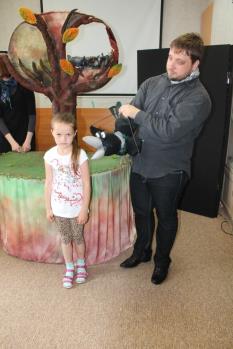 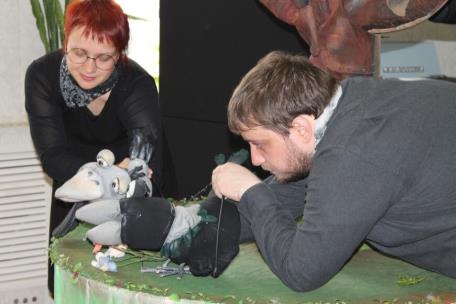 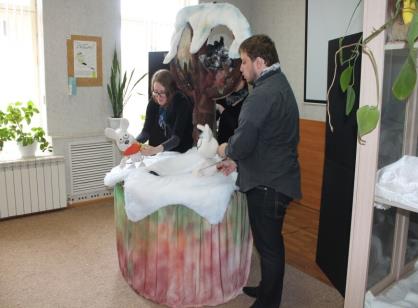 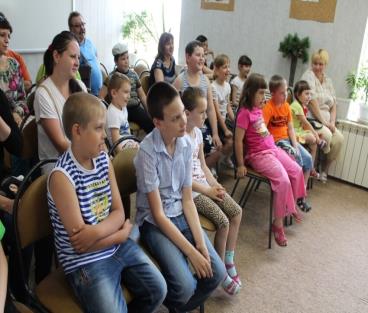 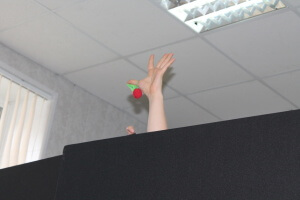 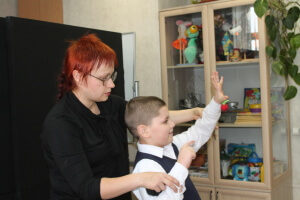 Мастер-класс актерского мастерства от семейного театра кукол «Добрый жук»Мастер класс актерского мастерства от семейноготеатра кукол «Добрый жук»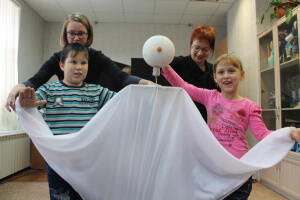 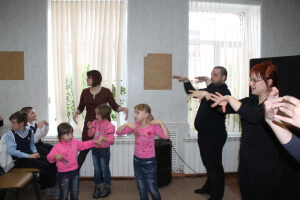 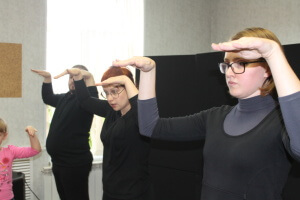 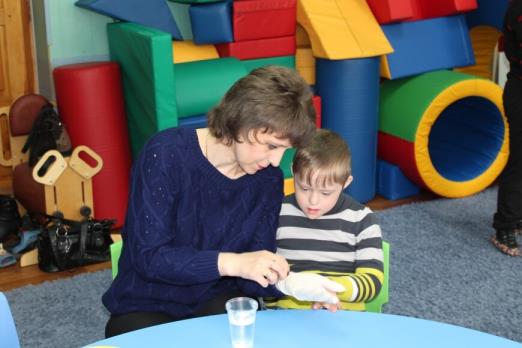 Занятие с детьми в рамках акции, приуроченной к международному дню инвалида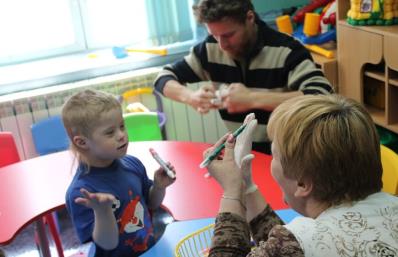 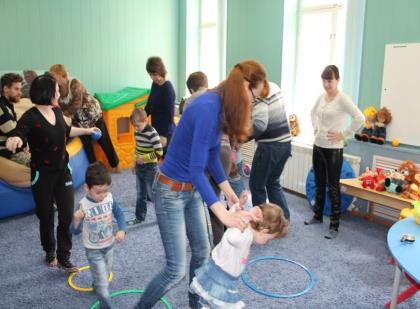 Аналитико-статистическая справка по итогам проведения VI ежегодной краевой конференции специалистов служб сопровождения Ставропольского края «СПЕЦИАЛИСТ С ОГРАНИЧЕННЫМИ ВОЗМОЖНОСТЯМИ. ОПЫТ ПРОФЕССИОНАЛЬНЫХ РЕШЕНИЙ В СОВРЕМЕННОЙ ОБРАЗОВАТЕЛЬНОЙ СРЕДЕ», 27 марта 2015 г., г. МихайловскСтатистический анализОрганизаторы: государственное бюджетное образовательное учреждение для детей, нуждающихся в психолого-педагогической и медико-социальной помощи «Центр психолого-педагогической реабилитации и коррекции», г. Михайловск, при поддержке министерства образования и молодежной политики Ставропольского края, отдела образования администрации Шпаковского муниципального района, Фонда поддержки детей, находящихся в трудной жизненной ситуации.Тема конференции: «Специалист с ограниченными возможностями. Опыт профессиональных решений в современной образовательной среде».Цель:обмен педагогическим и административным  опытом специалистов образовательных организаций, презентация идей и технологий учителей, психологов, социальных педагогов и менеджеров образования в области реализации инклюзивной стратегии в образовании. Дата, время и место проведения конференции: 27 марта 2015 года, г. Михайловск, МОУ СОШ  № 1, ул. Октябрьская, 318.Целевая группа: специалисты служб сопровождения (педагоги-психологи, учителя-логопеды, социальные педагоги, учителя КРО, специалисты ППМС центров), работники администрации и педагоги образовательных организаций, родители/законные представители.Общее количество, профессиональный и географический состав участников представлен втаблице 1.Таблица 1Количественный, профессиональный и географический состав участников конференцииВ итоге, в конференции приняло участие 183 специалиста: 51 педагог-психолог, 25 учителей-логопедов, 25 социальных педагогов, 21 педагог коррекционно-развивающего обучения, 16 работников администрации образовательных учреждений, 22 педагога и воспитателя ОУ, 8 родителей/законных представителей.  В этом году по сравнению с прошлым годом численность участников конференции увеличилась почти на треть: в мероприятии приняло участие на 44 специалиста больше. Это, прежде всего, педагоги КРО, социальные педагоги, представители учреждений системы здравоохранения, представители общественных организаций. Отметим также, что более половины участников (108 человек) впервые приняли участие в конференции, что, безусловно, повлияло на тематику и эмоциональный контекст обсуждений в рамках  заявленной темы конференции.Изменилась и география участников.  Так, в мероприятии участвовали специалисты из 10 районов и 5 городов края, а так же г. Санкт-Петербурга. Среди районов, делегации которых были наиболее многочисленны, выделим,  традиционно, Шпаковский район, а так же Новоалександровский, Труновский, Грачевский районы и г. Ставрополь. Программа конференции:9.30 – 10.00 Регистрация участников10.00 – 10.20 Приветствие участников конференции10.20 – 11.00 Доклад «Педагог в поликультурной образовательной среде». Докладчик: Маслова Татьяна Федоровна,доктор социологических наук, доцент, профессор  кафедры философии и культурологии ГБОУ ВПО «Ставропольский государственный педагогический институт» г. Ставрополь.11.00 – 11.20 Доклад «Создание доступной среды в инклюзивном образовании: взгляд из общеобразовательной школы». Докладчик: Диденко Татьяна Борисовна, учитель начальных классов, учитель КРО МОУ СОШ № 14 ст. Новотроицкая. Выступление Олега Копылова, ученика 10-го класса МОУ СОШ № 14 ст. Новотроицкая.11.20 – 11.45 кофе-пауза 11.45 – 12.45 Дискуссионные группы в параллелях. Ведущие: Аверина Е.П., учитель-логопед ГБОУ «Психологический центр» г. Михайловска; Березуева Виталия Николаевна, заместитель директора по коррекционной работе  ГБОУ «Психологический центр» г. Михайловска;Бычковская Александра Александровна, педагог-психолог ГБОУ «Психологический центр» г. Михайловска; Звягинцева Наталья Юрьевна, социальный педагог ГБОУ «Психологический центр» г. Михайловска;Корюкин Алексей Михайлович, супервизор ГБОУ «Психологический центр» г. Михайловска, председатель Совета автономной некоммерческой организации «ПроПси»;Лагошина Марина Владимировна, педагог-психолог ГБОУ «Психологический центр» г. Михайловска;Татаренко Оксана Владимировна, заместитель директора по научно-методической работе ГБОУ «Психологический центр» г. Михайловска, руководитель ОО «Ставропольская краевая психоаналитическая ассоциация»; Тупица Людмила Петровна, педагог-психолог ГБОУ «Психологический центр» г. Михайловска.12.45 – 13.45 Обед 13.45 – 15.15 Презентации опыта работы в параллелях«Опыт работы территориальной психолого-медико-педагогической комиссии в свете ФЗ 273 «Закон об образовании в РФ». Ведущая: Березуева Виталия Николаевна, заместитель директора по коррекционной работе, руководитель территориальной психолого-медико-педагогической комиссии ГБОУ «Психологический центр» г. Михайловска;Внедрение института «кураторов случая» в практику деятельности психолого-медико-педагогических консилиумов, комиссий, советов по профилактике правонарушений учреждений образования. Технология работы со случаем».Ведущая: Звягинцева Наталья Юрьевна, социальный педагог ГБОУ «Психологический центр» г. Михайловска;«Особый» ребёнок в классе». Ведущая: Стрекалова Ольга Викторовна, педагог-психолог, учитель начальных классов МОУ СОШ № 30 г. Михайловска;«Профессиональные вызовы в работе логопеда». Ведущая: Аверина Елена Петровна, учитель-логопед ГБОУ «Психологический центр» г. Михайловска;«Опыт и возможности родительских организаций». Ведущий: Корюкин Алексей Михайлович, супервизор ГБОУ «Психологический центр» г. Михайловска, Председатель Совета автономной некоммерческой организации «ПроПси»;«Организация балинтовской группы в образовательном учреждении». Ведущая: Калинина Елена Александровна, медицинский психолог кабинета социально-психологической помощи Ставропольской краевой клинической психиатрической больницы № 1.15.20  – 16.30 Общая дискуссия «Опыт профессиональных решений в современной образовательной среде». ВедущаяКорюкина Елена Николаевна, директор ГБОУ «Психологический центр» г. Михайловска.Закрытие конференции.Ведущим и участникам конференции были выданы сертификаты участия.На конференции присутствовали представители средств массовой информации: журналисттелекомпании «Рен-ТВ Михайловск» и телеоператор;  Лариса Прайсман –журналист газеты «Ставропольская правда».IIАнализ содержания мероприятияВ прошлом году темой конференции («Образование среды») и её программным содержанием мы начали разговор об инклюзивном образовании. Одним из итогов прошлогодней конференции стало наше понимание, что ресурс инклюзивного образования – это ресурс специалиста: конкретного учителя начальных классов, учителя-предметника, педагога-психолога ОУ, администрации. Основываясь на данном выводе, члены объединенной рабочей группы – программного и организационного комитетов – (Е.Н. Корюкина, председатель оргкомитета, директор центра; В.Н. Березуева, руководитель организационного комитета, заместитель директора по коррекционной работе;  О.В. Татаренко, руководитель программного комитета, заместитель директора по научно-методической работе; А.Н. Кузнецов, член организационного комитета, заместитель директора по административно-хозяйственной работе;Н.Ю. Звягинцева, член программного и организационного комитетов, социальный педагог и методист центра; А.М. Корюкин, член программного и организационного комитетов, супервизор центра;  Н.Г. Андреева, член организационного комитета, инженер центра) решили сфокусироваться на различных аспектах поддержки специалистов образовательных организаций.Работа по развитию инклюзии идет во многих направлениях, и за пять минувших лет произошли большие изменения: главное — появились два федеральных закона — о самом инклюзивном образовании и о новых образовательных стандартах. Новые законодательные нормы и акты говорят о том, что необучаемых детей нет, и учить будут всех, в том числе умственно отсталых детей, воспитывающихся в детских домах, школах-интернатах. В новом законе прописаны три формы инклюзивного образования: совмещенное обучение, отдельные классы и отдельные образовательные учреждения для детей с нарушениями здоровья. Новые стандарты инклюзивного образования дали уникальный продукт — индивидуальный учебный план. В силу они вступят с 1 сентября 2016 года и весь 2015 и начало 16-го года, будет вестись переподготовка педагогических кадров.Некоторыми образовательными организациями, - школьными и дошкольными - накоплен педагогический и административный опыт по организации инклюзивных классов. Однако тревога и ощущение «тяжелого груза» от самой идеи появления в ОУ детей с особыми образовательными потребностями характерны значительному количеству специалистов образовательных организаций. Наполняя программу конференции, мы хотели предложить представить, поразмышлять и обсудить  существующие ограничения и разноплановый личностно-профессиональный опыт своей деятельности.Особо отмечу, что конференция вызвала не просто интерес, а ажиотаж у специалистов ОУ. В организационный комитет  поступило больше заявок, чем позволяли возможности СОШ № 1, на базе которой вот уже второй год проходило мероприятие. Впервые за шестилетнюю историю конференции, мы вынуждены были отказать участникам. Не буду браться за определение решающего фактора, но в качестве причин такого ажиотажа члены рабочей группы называли: репутацию ежегодной конференции как «неформального» мероприятия, востребованного практикующими специалистами; актуальность темы и, вместе с тем, дефицит специально организованного «пространства», для обсуждения вопросов, в частности, инклюзивного образования.В приветственной части конференции к участникам обратилась главный специалист сектора специального образования и защиты прав детей  министерства образования и молодежной политики Ставропольского края Анфиногенова Анна Федоровна и директор ГБОУ «Психологический центр» г. Михайловска Корюкина Елена Николаевна. В приветственных словах была обозначена актуальность темы конференции, ценность для специалистов, родителей и детей с особыми образовательными потребностями совместного обсуждения вопросов, касающихся инклюзивного образования и поддержки педагогического и административного состава ОУ на пути практической реализации стратегии доступности образования для всех детей. Подобные конференции повышают уверенность специалистов в своей профессиональной позиции, способствуют формированию педагогического сообщества, готовности к обмену эффективными технологиями и общим пониманием смысла и значения инклюзивного образования для общества и конкретного ребёнка с особыми потребностями.В пленарной части с докладом «Педагог в современной поликультурной образовательной среде» выступила Маслова Татьяна Федоровна, доктор социологических наук, доцент, профессор кафедры философии и культурологи ГБОУ ВПО «Ставропольский государственный педагогический институт». Татьяна Федоровна обозначила существующую в науке и практике растерянность в вопросах исследования и практических методов реализации инклюзивного образования и указала на важность систематизации и осмысления профессионального и личного опыта каждого педагога, реализующего инклюзивный подход.Так же в пленарной части конференции выступила Диденко Татьяна Борисовна, учитель начальных классов, учитель коррекционно-развивающего обучения МОУ СОШ № 14 ст. Новотроицкая Изобильненского района с докладом «Создание доступной среды в инклюзивном образовании: взгляд из общеобразовательной школы». Эмоционально-насыщенное выступление Татьяны Борисовны было посвящено её педагогическому опыту включения детей, имеющих ограниченные возможности здоровья, в образовательный и воспитательный процесс жизни обычного класса. Дополнил выступление Татьяны Борисовны её бывший ученик, учащийся 10 класса школы Копылов Олег. Он кратко поделился теми преимуществами, которые ему дало обучение в классе наравне со всеми детьми. Участники в дискуссионных группах обсудили доклады, представленные в пленарной части конференции. В обсуждениях разворачивались споры о необходимости инклюзивного образования, его будущего, часто звучали полярные точки зрения. Во второй части конференции параллельно прошли презентации опыта работы специалистов различных профессиональных направлений.Так, руководитель ТПМПК ГБОУ «Психологический центр» г. Михайловска провела дискуссию «Опыт работы территориальной психолого-медико-педагогической комиссии в свете ФЗ 273 «Закон об образовании в РФ».  Виталия Николаевна акцентировала внимание участников семинара на истории становления инклюзивного образования в мире, закрепление в российском законодательстве права родителя выбирать образовательное учреждение для своего ребёнка, обязанность и ответственность ПМПК и ОУ в реализации законного права ребёнка на образование.  В дискуссии участвовало 29 специалистов.Педагог-психолог, учитель начальных классов СОШ № 30 г. Михайловска Стрекалова Ольга Викторовна презентовала опыт обучения ребёнка с расстройством аутистического спектра в обычном классе. Данную презентацию на тему «Особый» ребёнок в классе» посетило 32 специалиста. Ольга Викторовна делилась с участниками конкретными рекомендациями, касающимися того, как «подготовить» детей и родителей к появлению в классе ребёнка, которому необходимо повышенное внимание и особый подход; как одноклассников ребёнка сделать помощниками и развивать в них ответственность; как проводить урок в инклюзивном классе. Ольга Викторовна обращала внимание участников семинара на то, что в инклюзивном классе от педагога и родителей детей зависит, насколько сформируется особая  атмосфера сопереживания, поддержки, высокой личной ответственности за другого. «Профессиональные вызовы в работе логопеда» обсуждались на презентации опыта работы Авериной Елены Петровны, учителя-логопеда ГБОУ «Психологический центр» г. Михайловска. Участникам семинара была  предложена деловая игра, в ходе которой предлагалось  разработать проект адаптированной образовательной программы для ребёнка с ОВЗ. По окончанию игры участники высказали мнение, что разработка программы является не самым сложным этапом по сравнению с её реализацией. В работе данной мастерской  приняло участие 26 специалистов. «Опыт и возможности родительских организаций» обсуждались на дискуссии Корюкина Алексея Михайловича, супервизора и методиста ГБОУ «Психологический центр» г. Михайловска, Председателя Совета автономной некоммерческой организации «ПроПси». На дискуссию были приглашены активные деятели общественных родительских организаций Ставропольского края: Ковалева Анна Сергеевна, председатель Правления Ставропольской городской общественной организации инвалидов «Вольница», Баранова Роза Теймуровна, активный общественный деятель края, Купцова Евгения Сергеевна, медицинский психолог, организатор работы с родителями и родственниками пациентовСтавропольской краевой клинической психиатрической больницы,  родители детей с ОВЗ. На дискуссии обсуждались возможности родительских организаций в правовой и социальной поддержке родителей детей с ОВЗ, существующие у родителей потребности в такой поддержке.Возможности и технологии организации балинтовских групп в образовательном учреждении была посвящена презентация опыта работы Калининой Елены Александровны, медицинского психолога кабинета социально-психологической помощи Ставропольской краевой клинической психиатрической больницы № 1. Елена Александровна рассказала участникам семинара об истории и возможностях балинтовских групп как инструмента личностно-профессиональной поддержки специалистов, обозначила возможности организации балинтовских групп на базе ОУ. Елена Александровна провела с участниками в рамках семинара балинтовскую группу в целях демонстрации метода. В работе данной мастерской  приняло участие 32 специалиста. Вопросы внедрения института «кураторов случая» в практику деятельности психолого-медико-педагогических консилиумов, комиссий, советов по профилактике правонарушений учреждений образования и технологию работы со случаем специалисты обсуждали на мастерской Звягинцевой Натальи Юрьевны, социального педагога ГБОУ «Психологический центр» г. Михайловска и психолога ставропольской школы № 20 Кизиловой Елены Викторовны. В работе данной мастерской, на которой обсуждался случай сопровождения ребёнка – подростка, приняло участие 30 специалистов. Завершающим мероприятием конференции была общая дискуссия «Опыт профессиональных решений в современной образовательной среде», которую вела Корюкина Елена Николаевна. Участники активно обменивались размышлениями, переживаниями, надеждами и тревогами по вопросам, обсуждаемым на конференции. Резонансным было выступление одной из участниц, высказавшей мнение о том, что с уменьшением числа неблагополучных семей, уменьшится количество детей с особенностями в развитии, и тогда об инклюзии говорить не придется. Такое мнение вызвало осуждающие отклики у участников. В целом, общая дискуссия была эмоционально насыщенна и изобиловала мнениями, часто без объективных аргументов от «всё получится, инклюзия вперед!» до «у инклюзивного образования нет будущего!».Традиционным для конференции стало проведение анонимного опроса участников конференции. Всего было получено 69 анкет (37,7 % от количества розданных). Количество анкет, которые мы получили от участников конференции в этом году, на 10 % больше, что нас как организаторов радует: есть возможность получить обратную связь от участников, обобщить, какие темы актуальны для обсуждения в следующем году.  Результаты анкетирования представлены графически на рис. 1-3.Рис. 2 – Удовлетворенность организацией конференцииУчастник, высказавший частичную удовлетворенность организацией конференции, отметил в качестве пожелания, чтобы доклады, выступления и презентации были дублированы участникам на электронные носители (в частности, CD-диски).Рис. 3 – Удовлетворенность программой конференцииУчастники, выразившие частичную удовлетворенность программой конференции, отметили нехватку практических занятий и презентаций опыта работы (учитель КРО), нехватку информации о психологическом сопровождении родителей детей с ОВЗ и педагогов (педагог-психолог), необходимость «проверять содержание докладов выступающих и помогать готовить выступление» (учитель-логопед).  Участники конференции активнее, чем в прошлом году высказывали предложения и пожелания по тематике и вопросам, которые важно обсудить на конференции в следующем году. К таковым относятся: - организация работы с родителями детей с ОВЗ – 6 человек (из них: 1 учитель-дефектолог, 2 учителя-логопеда, 2 учителя КРО, 1  административный работник);- алгоритм организации инклюзивного образования и конкретные рекомендации (разработка адаптированных образовательных программ, система работы учителя на уроке с учётом обучения детей по разным программам, решение финансовых вопросов) – 7 человек (из них: 5 педагогов-психологов, 1 учитель-логопед, 1 учитель КРО);- обмен опытом по вопросам обучения детей  с девиантным поведением – 2 человека (из них: 1 педагог-психолог, 1 социальный педагог);- особенности групповой работы с агрессивными, тревожными, гиперактивными детьми и с детьми с нарушениями личностной интеграции – 2 человек, педагоги-психологи;- приоритетные направления психолого-педагогического сопровождения образовательного процесса  в обычной и коррекционной школе –  2 человека (из них: 1 педагог-психолог, 1 учитель КРО);- дети-инвалиды: какие они? – 1 человек, педагог-психолог;- работа педагога-психолога в ОУ – 3 человека (из них: 2 педагога-психолога, 1 родитель);- практические наработки и клинические случаи – 1 человек, педагог- психолог;- работа с аутичным ребёнком – 1 человек, педагог-психолог;- возвращение в школу узких специалистов: дефектологов, логопедов, психологов, соц. педагогов – 1 человек, педагог- психолог;- психологическое здоровье учителя как фактор психологического здоровья учеников, профилактика профессионального сгорания – 1 человек, педагог-психолог;- профессиональный стандарт педагога – 1 человек, учитель - логопед;- коррекционные методы в работе учителя – 1 человек, учитель КРО;- работа с семьями беженцев, вынужденных переселенцев – 1 человек; социальный педагог;- дети группы риска – 1 человек, социальный  педагог;- примеры достижений детей-инвалидов и их родителей – 1 человек,  родитель.Большинство тем, которые предлагают участники для обсуждения в следующем году, сфокусированы на  ребёнке. В прошлом году подобный опрос выявил актуальность для специалистов обсуждения их профессиональной и эмоциональной поддержки.Общим итогом конференции стало понимание, что реализация инклюзивного образования в главном зависит от личностной, даже мировоззренческой готовности специалистов образовательных учреждений быть теми важными людьми в жизни ребёнка с особыми образовательными потребностями и его семьи, которые выступят в роли главных проводников социальной жизни и отношений, ключевых для развития и психологического благополучия любого человека. Одним из важных выводов также стала необходимость специальной подготовки учителя для работы в системе инклюзии. В этой связи возрастает роль институтов, занимающихся повышением квалификации педагогов в образовании.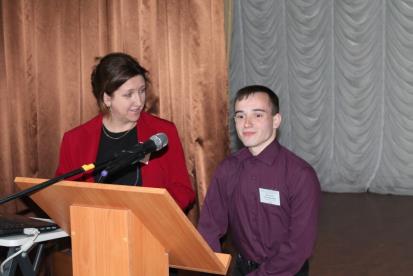 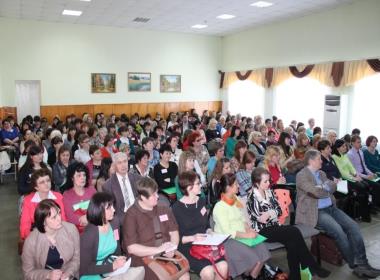 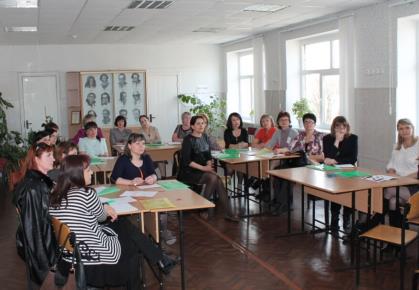 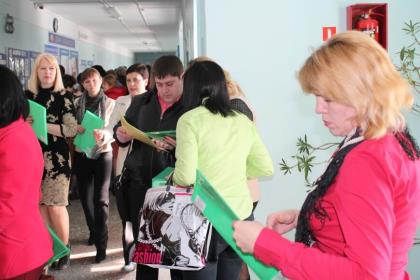 В сообществе ведутся споры относительно методов оказания помощи детям, страдающим нарушениями в спектре аутизма. Психоаналитический подход к работе с такими детьми, с одной стороны, остаётся по-прежнему спорным для многих специалистов, с другой стороны – дает достойные результаты с точки зрения развития социализации, коммуникации и развития воображения детей с нарушениями аутистического спектра.В ходе круглого стола для обсуждения представлен теоретический и практический материал, касающийся работы с детьми, страдающими от аутизма (нарушений аутистического спектра).В семинаре приняли участие педагоги-психологи, клинические психологи, практикующих коррекционную и психотерапевтическую работу с семьями, воспитывающими детей с расстройствами аутистического спектра, социальные работники, педагоги, курирующие вопросы оказания помощи таким семьям,  медицинские работники.Докладчики: Людмила Петровна Тупица (Ставрополь), психолог, ассоциированный член СКПА, психолог Психологического центра г. МихайловскаОльга Анатольевна Плотникова (Иноземцево), психолог, кандидат философских наук, доцент кафедры психологии, наблюдательный член СКПА, сотрудник Регионального центра содействия психическому здоровью на КМВ «Пси-Центр»Екатерина Владимировна Петриченко (Ессентуки), психолог, наблюдательный член СКПА, сотрудник Регионального центра содействия психическому здоровью на КМВ «Пси-Центр»Ведущий:Алексей Михайлович Корюкин (Михайловск), психолог, ассоциированный член СКПА, кандидат Международной психоаналитической ассоциации, методист и супервизор Психологического центра г. Михайловска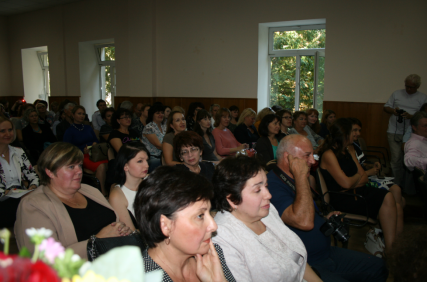 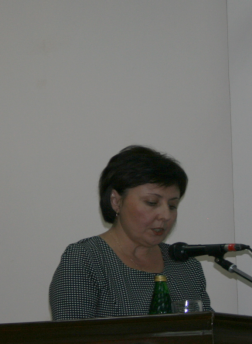 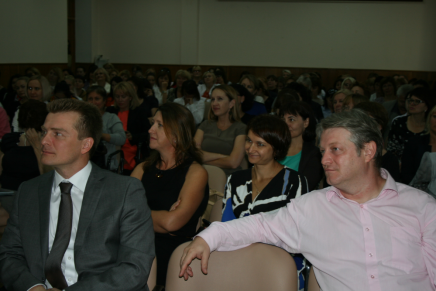 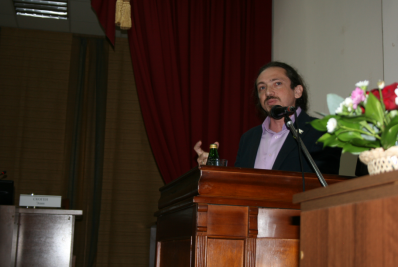 ИТОГОВАЯ СПРАВКА О МЕРОПРИЯТИЯХОпросы, которые регулярно проводятся центром  по окончанию конференций, на заседаниях методических объединений, а также в рамках групповых и индивидуальных профессиональных консультаций, констатируют потребностьспециалистов образовательных учреждений в проработке многих узкоспецифических вопросов, возникающих в их профессиональной деятельности. Основываясь на результатах опросов, мы составили список семинаров, на участие в которых специалисты могли подавать заявки. В 2015 году специалистами центра проведено два практико-ориентированных и один теоретико-методических семинар для следующей целевой группы: логопеды дошкольных образовательных учреждений, дефектологи, воспитатели, педагоги-психологи, учителя начальных классов, специалисты психолого-медико-педагогических комиссий и консилиумов, администраторы образовательных учреждений и ППМС-центров.Темы семинаров: «Психопатология детского возраста», «Современные технологии коррекционного воздействия при задержке речевого развития у детей дошкольного возраста», семинар, приуроченный ко Всемирному дню распространения информации по проблеме аутизма: «Дети с расстройствами аутистического спектра и их родители: модели помощи». Общая цель семинаров: обмен между специалистами и распространение передовых практик работы с детьми с ОВЗ.В семинарах приняли участие 47 специалистов из Шпаковского, Кочубеевского районов и г. Ставрополя.  Профессиональный состав участников семинаров: 22 учителя-логопеда, 20 педагогов-психологов, 2 воспитателя, 2 административных работника ОУ, 5 студентов – будущих психологов.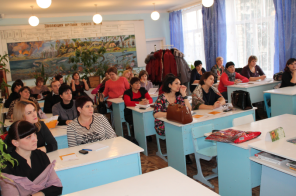 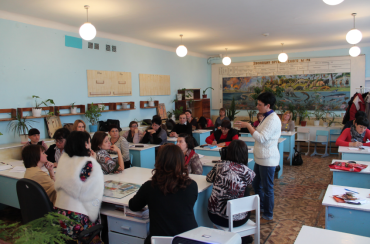 ИТОГОВАЯ СПРАВКА О МЕРОПРИЯТИЯХМетодические объединения педагогов-психологов и учителей-логопедов в отчетный период действовали на регулярной основе в соответствии с графиками заседаний, утвержденными на 2014-2105 уч. г. и 2014 – 2015 уч. год.Состоялось 6 заседаний  Методического объединения педагогов-психологов ОУ Шпаковского муниципального района и 4 заседания Методического объединения учителей-логопедов ОУ Шпаковского муниципального района. Заседания Методического объединения педагогов-психологов за отчетный период посетило 48 человек из 26 образовательных учреждений района. Заседания Методического объединения учителей-логопедов посетило 38 человек из 20 образовательных учреждений района.В 2015 году на заседаниях Методического объединения педагогов-психологов обсуждались следующие, актуальные для специалистов, темы:- «Новое в нормативно-правовом регулировании профессиональной деятельности педагога-психолога ОУ»,  Татаренко О.В.,  руководитель Методического объединения;- методический семинар «Этический кодекс педагога-психолога», Татаренко О.В., руководитель методического Шпаковского муниципального  объединения;- методический семинар: «Работа педагога-психолога ОУ с родителями» Топалова Т.В.,педагог-психолог МБОУ СОШ № 1;- групповая профессиональная консультация по представленному случаюЗвягинцева Н.Ю., заведующая отделом кейс-менеджмента ГБОУ «Психологический центр»  г. Михайловска;- методический семинар: «Работа педагога-психолога с подростками из группы суицидального риска» Саркисян Альвина Романовна, педагог - психолог ГБОУ НПО «Профессиональный лицей им. Казачьего Генерала С. С. Николаева»;- собрание сообщества, Татаренко О.В., руководитель методического Шпаковского муниципального  объединения.Одной из форм работы Методического объединения педагогов-психологов является групповая профессиональная консультация.  Данный вид работы предполагает профессиональное обсуждение конкретного случая работы педагога-психолога по запросу со стороны педагогов/родителей/самого ребёнка. В отчетный период групповые профессиональные консультации были проведены по двум запросам специалистов.В 2015 году  на заседания Методического объединения учителей-логопедов в фокусе обсуждения были следующие темы:- презентация опыта работы «Логопедическая служба Шпаковского района в свете инклюзивного образования», учитель-логопед ГБОУ «Психологический центр» г. Михайловска Е.П. Аверина;- презентация опыта работы «Содержание логопедической работы с ребёнком с синдромом Дауна» учитель-логопед ГБОУ «Психологический центр» г. Михайловска Е.П. Аверина;- презентация опыта работы «Развитие эмоциональной сферы дошкольников через различные виды детской деятельности», учитель-логопед Волосатова И.П., муз.руководитель Белова Т.И., МБДОУ № 28;- деловая игра «Составление индивидуалньой коррекционно-развивающей программы для ребёнка с тяжелыми нарушениями речи», учитель-логопед МБДОУ № 1 Латышкова Т.Н., учитель-логопед МБДОУК № 2 Кизилова С.В.Традиционной формой заседаний МО как педагогов-психологов, так и учителей-логопедов ОУ Шпаковского муниципального района  является собрание сообщества. Собрание сообщества – это пространство для свободного, неструктурированного обсуждения актуальных вопросов профессиональной деятельности. За отчетный период состоялось одно собрание сообщества в рамках МО педагогов-психологов и одно – в рамках МО учителей-логопедов. 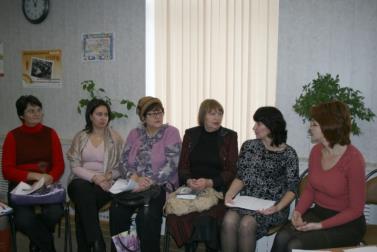 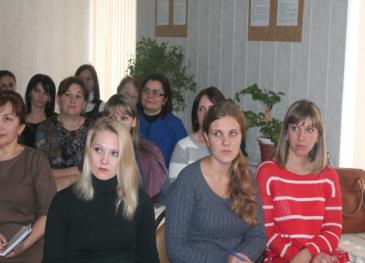 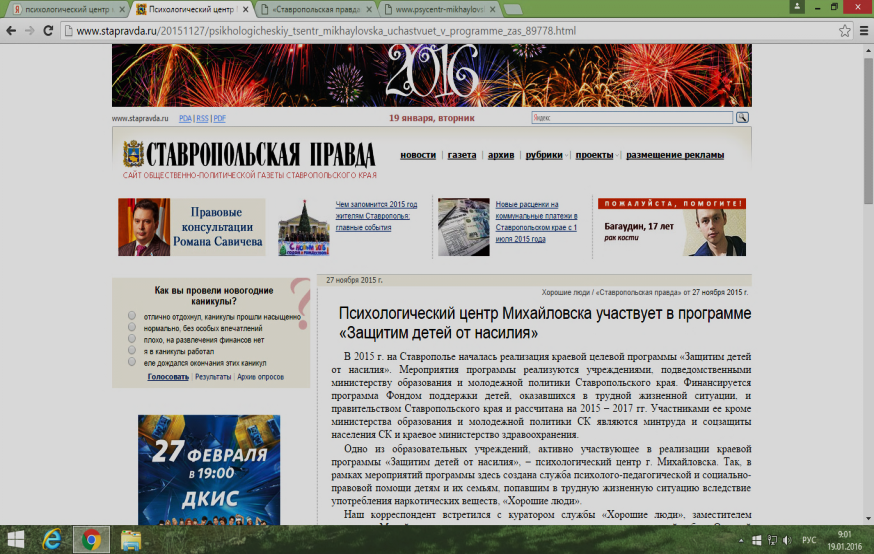 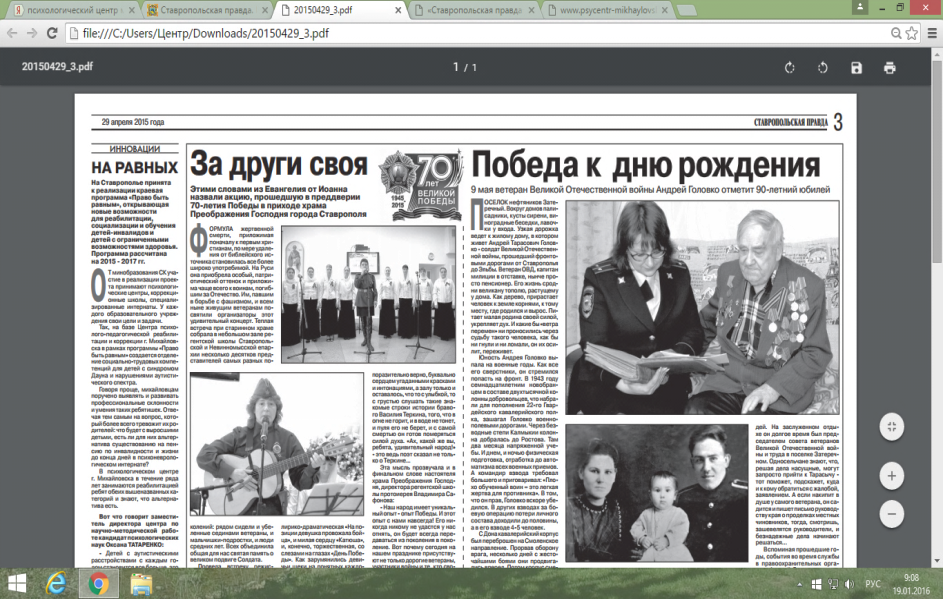 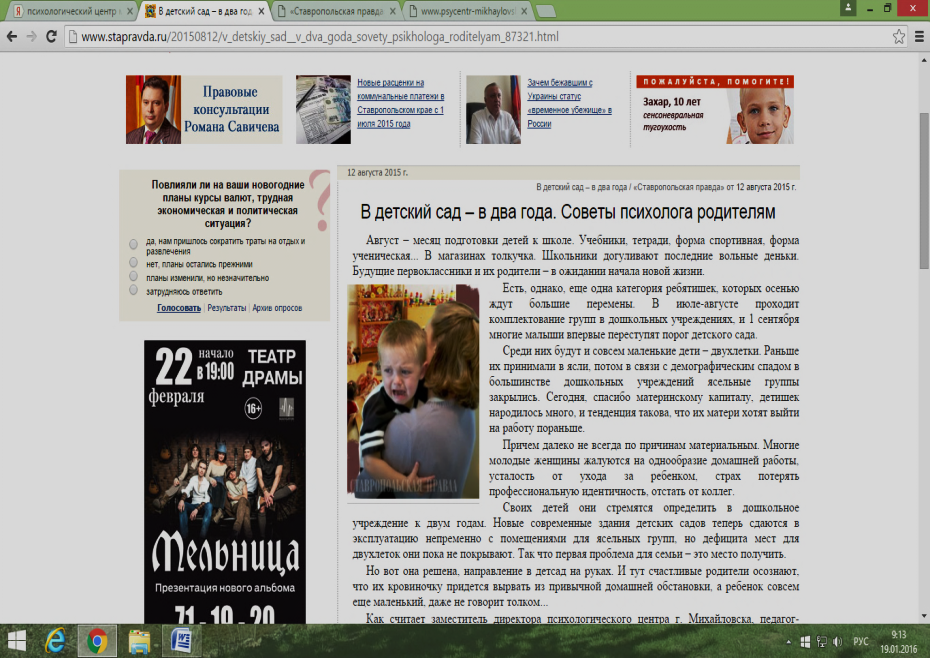 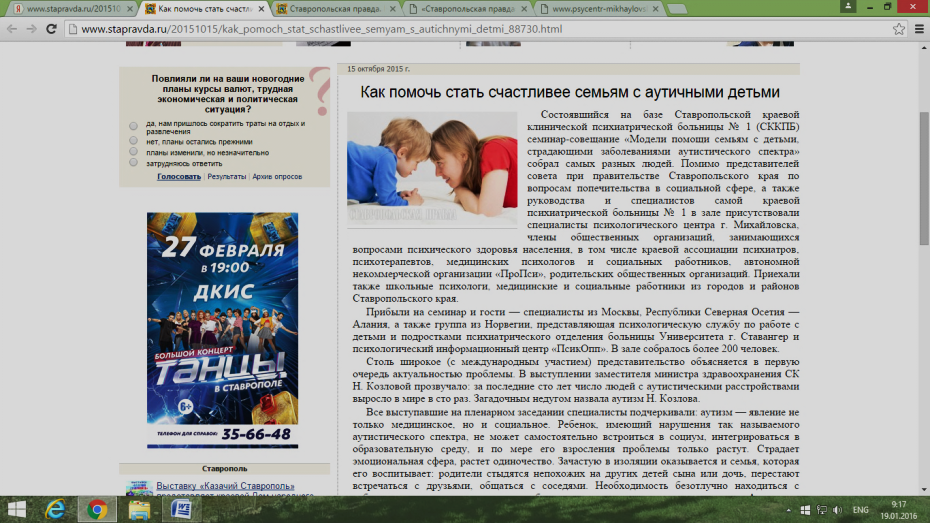 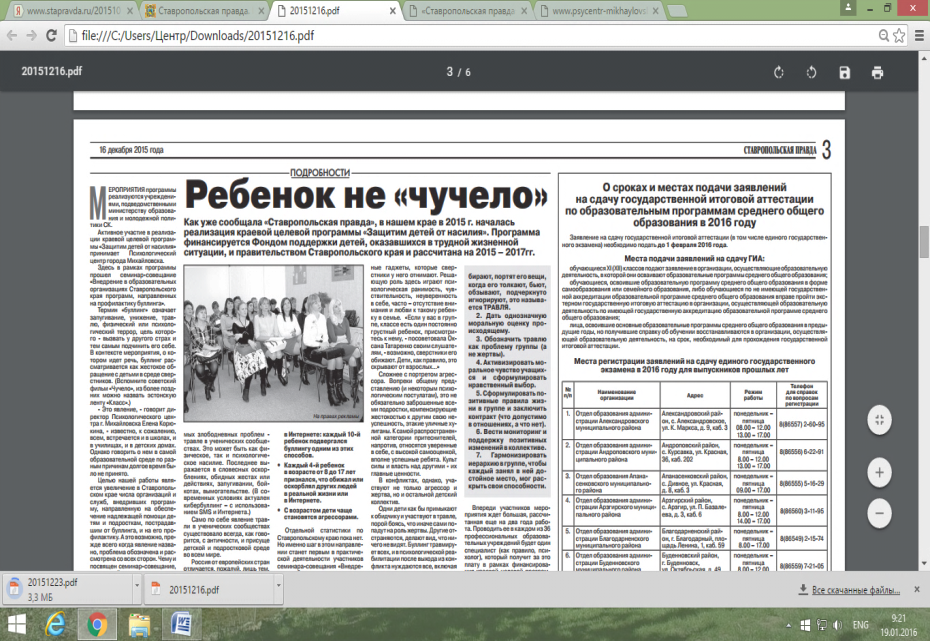 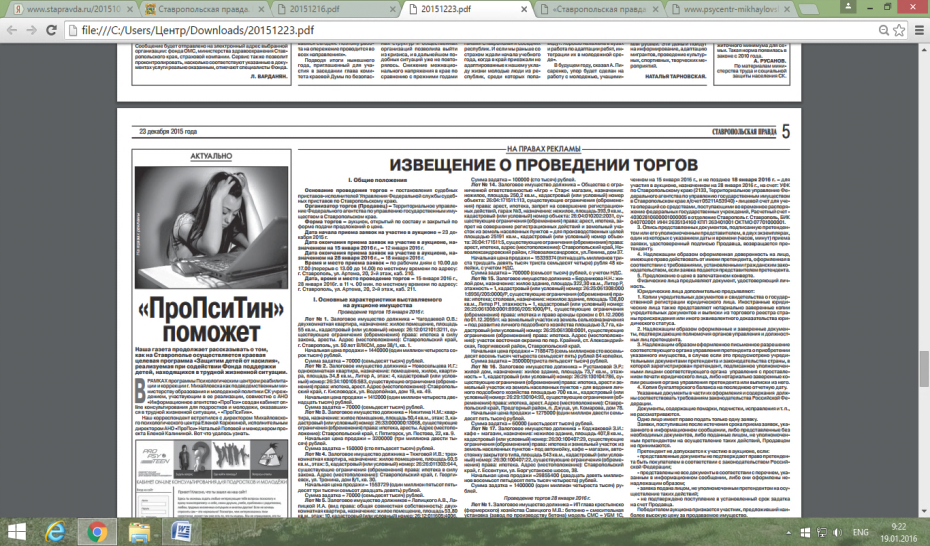 УчредительЮридический адрес, телефон, e-mailФ.И.О.руководителяКоличество работающих специалистовКоличество работающих специалистовКоличество работающих специалистовКоличество работающих специалистовКоличество работающих специалистовКоличество работающих специалистовУчредительЮридический адрес, телефон, e-mailФ.И.О.руководителяпсихологсоц. педагогучитель-логопедучитель-дефектологврачдругиеспециалистыМинистерство образования Ставропольского края356240г. Михайловск, ул. Гагарина,370(86553)6-07-69, psycentr-mikhaylovsk@yandex.ruКорюкина Елена Николаевна101211-Численность работников в учрежденииЧисленность работников в учрежденииЧисленность работников в учрежденииЧисленность работников в учрежденииНаличие вакансийНаличие вакансийЧисленность работников, повысивших квалификацию в течение годаВсегоВ т. числе специалистовВ т. числе специалистовВ т. числе специалистовВсегоВ т. числе специалистовЧисленность работников, повысивших квалификацию в течение годаВсегоБез категорииI категорияВысшаяВсегоВ т. числе специалистовЧисленность работников, повысивших квалификацию в течение года292214225Численность обслуженных за годЧисленность обслуженных за годЧисленность обслуженных за годЧисленность обслуженных за годвсего   человекиз них несовершеннолетних детейиз них родителейиз них специалистов (за методической помощью)1939754780405 Категории клиентовКонсультацииДиагностированиеКоррекционная работаПсихопрофилактическая работаПсихологическое просвещениеДругие виды1. Дети и подростки 197405341128122. Родители1155-56472273. Специалисты405--189№ п/пКонтингентНазвание программы, цель(разработанная или авторская)Формы  работыПримеры мероприятий (не более 3-х)Общее количество детей и подростков, принимавших участие в мероприятияхОрганизация работы с детьми группы рискаУчебная коррекционно-развивающая программа психолого-педагогической направленности по подготовке к школьному обучению детей с задержкой психического развития. Цель: психолого-педагогическая подготовка к школе детей с задержкой психического развитиягрупповаяПять групп на базе ГБОУ «Психологический центр»27Организация работы с детьми группы рискаКоррекционно-развивающая программа психолого-педагогической направленности для детей старшего дошкольного и младшего школьного возраста с нарушениями интеллектуального развития и проблемами в эмоционально-личностной сфере. Цель: коррекция и развитие личностной, эмоционально-волевой и коммуникативной сферы детей старшего дошкольного и младшего школьного возраста, испытывающих трудности в общении и социальной адаптации вследствие нарушения интеллектуального развития  и проблем в эмоционально-личностной сферегрупповаяТри группы на базе ГБОУ «Психологический центр»162Коррекционно-развивающая программа психолого-педагогической направленности для детей от 9 лет с интеллектуальной недостаточностью и расстройствами аутистического спектра. Цель: формирование и развитие способности и навыков социального взаимодействия у детей от 9 лет с интеллектуальной недостаточностью и расстройствами аутистического спектрагрупповаяДве группы на базе ГБОУ «Психологический центр»103Коррекционно-развивающая программа психолого-педагогической направленности для родителей и детей от 5-ти до 10-ти лет с выраженными психофизическими нарушениями. Цель - формирование и развитие эффективного эмоционально-личностного и развивающего взаимодействия в паре «мать» - «ребёнок с выраженными психофизическими нарушениями»групповаягруппа на базе ГБОУ «Психологический центр»44Индивидуально-ориентированные программы психолого-педагогического сопровождения ребёнка и семьи в рамках Службы «Лекотека»Работа с парой (мать и ребёнок)Работа с парой на базе ГБОУ «Психологический центр»265Коррекционно-развивающая программа для детей и родителей службы «Лекотека»групповаяДве группы на базе ГБОУ «Психологический центр»106Организация работы с детьми, состоящими на учете в наркологических диспансере (отделениях)----7Организация работы с детьми, состоящими на учете в КДН/ОДН-индивидуальнаяКонсультирование подростков, родителей, разработка  рекомендаций по взаимодействию с несовершеннолетними для сотрудников ОДН317Организация работы с детьми, состоящими на учете в КДН/ОДН-групповаяУчастие сотрудника психологического центра в заседаниях районной КДН2508Организация работы с ситуацией критического инцидента-индивидуальная, групповая1.ГКУ для детей-сирот и детей, оставшихся без попечения родителей «Детский дом № 20 «Надежда» с. Балахоновское, сентябрь 2015;2. Выезд на дом по запросу отдела образования  с. Верхнерусское, ноябрь 2015 г.21ИТОГО: 395ИТОГО: 395ИТОГО: 395ИТОГО: 395ИТОГО: 395ИТОГО: 395ВсегоВсегос детьми с ограниченными возможностями здоровьяс опекаемыми, усыновленными детьмимногодетныенеполныемалообеспеченныебеженцы7803691713712624-№ п/пФ.И.О. участниковФорма (Краткосрочное повышение квалификации, стажировка, участие в длительных обучающих программах)1Березуева В.Н.МГППУ «Деятельность психолого-медико-педагогических комиссий на современном этапе развития образования», г. Москва, 72 часовРБО «Центр лечебной педагогики» семинары «Психолого-педагогическая диагностика и коррекция нарушений в развитии детей дошкольного возраста», «Подготовка к школе детей с РАС и множественными нарушениями в развитии» (32 ч.), 5-8 ноября 2015 г., г. Михайловск ;Обзорные семинары СКПА2Аверина Е.П.РБО «Центр лечебной педагогики» семинары «Психолого-педагогическая диагностика и коррекция нарушений в развитии детей дошкольного возраста», «Подготовка к школе детей с РАС и множественными нарушениями в развитии» (32 ч.), 5-8 ноября 2015 г., г. Михайловск; семинар Ткаченко Т.С. «Универсальная система логопедической работы неговорящими детьми», 48 ч., г. Ставрополь3Звягинцева Н.Ю.РБО «Центр лечебной педагогики» семинары «Психолого-педагогическая диагностика и коррекция нарушений в развитии детей дошкольного возраста», «Подготовка к школе детей с РАС и множественными нарушениями в развитии» (32 ч.), 5-8 ноября 2015 г., г. Михайловск4Корюкин А.М.РБО «Центр лечебной педагогики» семинары «Психолого-педагогическая диагностика и коррекция нарушений в развитии детей дошкольного возраста», «Подготовка к школе детей с РАС и множественными нарушениями в развитии» (32 ч.), 5-8 ноября 2015 г., г. Михайловск;Обзорные семинары СКПА5Кузнецов А.Н.РБО «Центр лечебной педагогики» семинары «Психолого-педагогическая диагностика и коррекция нарушений в развитии детей дошкольного возраста», «Подготовка к школе детей с РАС и множественными нарушениями в развитии» (32 ч.), 5-8 ноября 2015 г., г. Михайловск6Лагошина М.В.РБО «Центр лечебной педагогики» семинары «Психолого-педагогическая диагностика и коррекция нарушений в развитии детей дошкольного возраста», «Подготовка к школе детей с РАС и множественными нарушениями в развитии» (32 ч.), 5-8 ноября 2015 г., г. Михайловск7Пенькова Е.В.РБО «Центр лечебной педагогики» семинары «Психолого-педагогическая диагностика и коррекция нарушений в развитии детей дошкольного возраста», «Подготовка к школе детей с РАС и множественными нарушениями в развитии» (32 ч.), 5-8 ноября 2015 г., г. Михайловск;семинар Ткаченко Т.С. «Универсальная система логопедической работы неговорящими детьми», 48 ч., г. Ставрополь8Сёмина О.В.РБО «Центр лечебной педагогики» семинары «Психолого-педагогическая диагностика и коррекция нарушений в развитии детей дошкольного возраста», «Подготовка к школе детей с РАС и множественными нарушениями в развитии» (32 ч.), 5-8 ноября 2015 г., г. Михайловск;семинар Ткаченко Т.С. «Универсальная система логопедической работы неговорящими детьми», 48 ч., г. Ставрополь;СКИРО ПК и ПРО «Психолого-педагогическое сопровождение детей дошкольного возраста, имеющих ОВЗ, в условиях введения ФГОС ДО», 36 ч. 07-09.11.2015 г.9Ступина Н.Н.РБО «Центр лечебной педагогики» семинары «Психолого-педагогическая диагностика и коррекция нарушений в развитии детей дошкольного возраста», «Подготовка к школе детей с РАС и множественными нарушениями в развитии» (32 ч.), 5-8 ноября 2015 г., г. Михайловск;семинар Ткаченко Т.С. «Универсальная система логопедической работы неговорящими детьми», 48 ч., г. Ставрополь10Татаренко О. В.РБО «Центр лечебной педагогики» семинары «Психолого-педагогическая диагностика и коррекция нарушений в развитии детей дошкольного возраста», «Подготовка к школе детей с РАС и множественными нарушениями в развитии» (32 ч.), 5-8 ноября 2015 г., г. Михайловск11Тупица Л.П.РБО «Центр лечебной педагогики» семинары «Психолого-педагогическая диагностика и коррекция нарушений в развитии детей дошкольного возраста», «Подготовка к школе детей с РАС и множественными нарушениями в развитии» (32 ч.), 5-8 ноября 2015 г., г. Михайловск;Обзорные семинары СКПА12Симоненко К.С.РБО «Центр лечебной педагогики» семинары «Психолого-педагогическая диагностика и коррекция нарушений в развитии детей дошкольного возраста», «Подготовка к школе детей с РАС и множественными нарушениями в развитии» (32 ч.), 5-8 ноября 2015 г., г. Михайловск13Слепцов В.А.РБО «Центр лечебной педагогики» семинары «Психолого-педагогическая диагностика и коррекция нарушений в развитии детей дошкольного возраста», «Подготовка к школе детей с РАС и множественными нарушениями в развитии» (32 ч.), 5-8 ноября 2015 г., г. Михайловск;Обзорные семинары СКПА14Андросова О.А.РБО «Центр лечебной педагогики» семинары «Психолого-педагогическая диагностика и коррекция нарушений в развитии детей дошкольного возраста», «Подготовка к школе детей с РАС и множественными нарушениями в развитии» (32 ч.), 5-8 ноября 2015 г., г. Михайловск;Обучение в программе «Метод Мюррей» 30.09.15-5.11.15; 25 ч.;Обучение по программе подготовке гештальт-терапевтов, в течение года, 48 ч.15Бычковская А.АРБО «Центр лечебной педагогики» семинары «Психолого-педагогическая диагностика и коррекция нарушений в развитии детей дошкольного возраста», «Подготовка к школе детей с РАС и множественными нарушениями в развитии» (32 ч.), 5-8 ноября 2015 г., г. Михайловск;Обзорные семинары СКПА; Пролонгированная квалификационная программа подготовки психоаналитических психотерапевтов «Базовый курс 2013 – 2016 годы», ОО Ставропольская краевая психоаналитическая ассоциация, № п/пФ.И.О. участниковНазвание конференции, съезда, семинара, круглого стола и т.п.Форма участия (член оргкомитета; выступление на пленарном заседании; руководство секцией; сообщение на секции, заочное, участие в дискусии и т.д.)1. Участие в конференциях, семинарах и т.д.1Аверина Е.П.Ежегодная краевая конференция специалистов служб сопровождения «Специалист с ограниченными возможностями. Опыт профессиональных решений в современной образовательной среде » (27 марта 2015 г., г. Михайловск), 8 часов; «Технологии логопедической работы с детьми задержкой речевого развития»  Ставропольское биеннале «Профессиональный калейдоскоп», 21 февраля 2015 г.;Круглый стол «Аутизм и психоанализ» в рамках ежегодной конференции СКПА «Обида», 22 мая 2015 г.; 3 ч.;Клинический разбор случая психологической работы с семьей в рамках ежегодной конференции СКПА «Обида», 22 мая 2015 г.; 1,5 ч.; Акция, приуроченная к празднованию Дня защиты детей, представление семейного театра «Добрый жук», 4 июня 2015 г., 2 ч.;Семинар-совещание с международным участием «Модели помощи семьям детям, страдающими заболеваниями аутистического спектра», СККПБ № 1, г. Ставрополь, 21 сентября 2015 г., 2 ч.;VI Всероссийская выставка-форум «Вместе – ради детей», 21-23 сентября 2015 г., г. Ставрополь;Акция, приуроченная к празднованию Всемирного дня психического здоровья, мастер-класс актерского мастерства семейного театра «Добрый жук», 13 октября 2015 г., 2 часа;Теоретико-методические семинары на базе Центра согласно плану-графику центра; 18 ч.;Методическое объединение учителей-логопедов Шпаковского района, в 2015 г., 9 заседаний.Практико-ориентированный семинар «Современные технологии коррекционного воздействия и организация работы с детьми с задержкой речевого развития»; 6 ч., 20.04.2015;Вэбинар Леоновой И. «Подготовка к школе детей с эмоциональными нарушениями и РАС», социальная школа «Каритас», 3 ч., 12.11.2015 г.Очное ВедущаяОчноеОчноеОчноеОчноеОчное Очное Ведущая, очноеРуководительВедущаяЗаочное2Березуева В.Н.Ежегодная краевая конференция специалистов служб сопровождения «Специалист с ограниченными возможностями. Опыт профессиональных решений в современной образовательной среде » (27 марта 2015 г., г. Михайловск), 8 часов; Фестиваль практической психологии и психотерапии «Святочные встречи», тема «Воля и доля», 08-12 января 2015 г.; 96 ч.;Ставропольское биеннале «Профессиональный калейдоскоп», 21.02.2015;11-ая ежегодная конференция Ставропольской краевой психоаналитической ассоциации «Обида», 23-24 мая 2015 г., 16 часов;Круглый стол «Аутизм и психоанализ» в рамках ежегодной конференции СКПА «Обида», 22 мая 2015 г.; 3 ч.;Клинический разбор случая психологической работы с семьей в рамках ежегодной конференции СКПА «Обида», 22 мая 2015 г.; 1,5 ч.; Публичная лекция психоаналитик Тель-Авивского института современного психоанализа, клинический психолог-супервизор, старший клинический психолог отделения судебной психиатрии в Медицинском центре Шаар-Менаше И. Амрами «Обида и душевная боль как «избранный факт» У. Биона и фокус терапевтической интервенции»,  22 мая 2015 г., 2 часа;Акция, приуроченная к празднованию Дня защиты детей, представление семейного театра «Добрый жук», 4 июня 2015 г., 2 ч.;Семинар-совещание с международным участием «Модели помощи семьям детям, страдающими заболеваниями аутистического спектра», СККПБ № 1, г. Ставрополь, 21 сентября 2015 г., 2 ч.;VI Всероссийская выставка-форум «Вместе – ради детей», 21-23 сентября 2015 г., г. Ставрополь;Акция, приуроченная к празднованию Всемирного дня психического здоровья, мастер-класс актерского мастерства семейного театра «Добрый жук», 13 октября 2015 г., 2 часа;Теоретико-методические семинары на базе Центра согласно плану-графику центра; 18 ч.Член оргкомитетаОчноеОчноеЧлен оргкомитетаОчноеОчноеОчноеОчное ДокладчикОчноеОчноеОчное3Бычковская А.АЕжегодная краевая конференция специалистов служб сопровождения «Специалист с ограниченными возможностями. Опыт профессиональных решений в современной образовательной среде » (27 марта 2015 г., г. Михайловск), 8 часов; Фестиваль практической психологии и психотерапии «Святочные встречи», тема «Воля и доля», 08-12 января 2015 г.; 96 ч.;11-ая ежегодная конференция Ставропольской краевой психоаналитической ассоциации «Обида», 23-24 мая 2015 г., 16 часов;Круглый стол «Аутизм и психоанализ» в рамках ежегодной конференции СКПА «Обида», 22 мая 2015 г.; 3 ч.;Клинический разбор случая психологической работы с семьей в рамках ежегодной конференции СКПА «Обида», 22 мая 2015 г.; 1,5 ч.; Публичная лекция психоаналитик Тель-Авивского института современного психоанализа, клинический психолог-супервизор, старший клинический психолог отделения судебной психиатрии в Медицинском центре Шаар-Менаше И. Амрами «Обида и душевная боль как «избранный факт» У. Биона и фокус терапевтической интервенции»,  22 мая 2015 г., 2 часа;Акция, приуроченная к празднованию Дня защиты детей, представление семейного театра «Добрый жук», 4 июня 2015 г., 2 ч.;Семинар-совещание с международным участием «Модели помощи семьям детям, страдающими заболеваниями аутистического спектра», СККПБ № 1, г. Ставрополь, 21 сентября 2015 г., 2 ч.;VI Всероссийская выставка-форум «Вместе – ради детей», 21-23 сентября 2015 г., г. Ставрополь;Акция, приуроченная к празднованию Всемирного дня психического здоровья, мастер-класс актерского мастерства семейного театра «Добрый жук», 13 октября 2015 г., 2 часа;Теоретико-методические семинары на базе Центра согласно плану-графику центра; 18 ч.Ставропольское биеннале «Профессиональный калейдоскоп», участвовали все специалисты центра, 21.02.2015 г.Семинар по работе с психосоматическими клиентами, 8-9 августа 2015 г., 16 ч.Очное ОчноеОчноеОчноеОчноеОчноеОчное ОчноеОчноеОчноеОчноеОчноеОчное 4Звягинцева Н.Ю.Ежегодная краевая конференция специалистов служб сопровождения «Специалист с ограниченными возможностями. Опыт профессиональных решений в современной образовательной среде » (27 марта 2015 г., г. Михайловск), 8 часов; 11-ая ежегодная конференция Ставропольской краевой психоаналитической ассоциации «Обида», 23-24 мая 2015 г., 16 часов;Круглый стол «Аутизм и психоанализ» в рамках ежегодной конференции СКПА «Обида», 22 мая 2015 г.; 3 ч.;Клинический разбор случая психологической работы с семьей в рамках ежегодной конференции СКПА «Обида», 22 мая 2015 г.; 1,5 ч.; Публичная лекция психоаналитик Тель-Авивского института современного психоанализа, клинический психолог-супервизор, старший клинический психолог отделения судебной психиатрии в Медицинском центре Шаар-Менаше И. Амрами «Обида и душевная боль как «избранный факт» У. Биона и фокус терапевтической интервенции»,  22 мая 2015 г., 2 часа;Акция, приуроченная к празднованию Дня защиты детей, представление семейного театра «Добрый жук», 4 июня 2015 г., 2 ч.;Семинар-совещание с международным участием «Модели помощи семьям детям, страдающими заболеваниями аутистического спектра», СККПБ № 1, г. Ставрополь, 21 сентября 2015 г., 2 ч.;VI Всероссийская выставка-форум «Вместе – ради детей», 21-23 сентября 2015 г., г. Ставрополь;Акция, приуроченная к празднованию Всемирного дня психического здоровья, мастер-класс актерского мастерства семейного театра «Добрый жук», 13 октября 2015 г., 2 часа;Теоретико-методические семинары на базе Центра согласно плану-графику центра; 18 ч.;«Технология работы полипрофессиональных бригад специалистов» Ставропольское биеннале «Профессиональный калейдоскоп», участвовали все специалисты центра, 21.02.2015 г.;Семинар-тренинг «Внедрение технологии «кураторов случая» в практику деятельности ОУ», 12 ч., г. Новоалександровск, г. Изобильный, с. Красногвардейское, г. МихайловскЧлен оргкомитетаОчноеОчноеОчноеОчноеОчноеОчноеОчноеОчноеОчноеВедущаяВедущаяКорюкин А.М.Ежегодная краевая конференция специалистов служб сопровождения «Специалист с ограниченными возможностями. Опыт профессиональных решений в современной образовательной среде » (27 марта 2015 г., г. Михайловск), 8 часов; Фестиваль практической психологии и психотерапии «Святочные встречи», тема «Воля и доля», 08-12 января 2015 г.; 96 ч.;11-ая ежегодная конференция Ставропольской краевой психоаналитической ассоциации «Обида», 23-24 мая 2015 г., 16 часов;Круглый стол «Аутизм и психоанализ» в рамках ежегодной конференции СКПА «Обида», 22 мая 2015 г.; 3 ч.;Клинический разбор случая психологической работы с семьей в рамках ежегодной конференции СКПА «Обида», 22 мая 2015 г.; 1,5 ч.; Публичная лекция психоаналитик Тель-Авивского института современного психоанализа, клинический психолог-супервизор, старший клинический психолог отделения судебной психиатрии в Медицинском центре Шаар-Менаше И. Амрами «Обида и душевная боль как «избранный факт» У. Биона и фокус терапевтической интервенции»,  22 мая 2015 г., 2 часа;Акция, приуроченная к празднованию Дня защиты детей, представление семейного театра «Добрый жук», 4 июня 2015 г., 2 ч.;Семинар-совещание с международным участием «Модели помощи семьям детям, страдающими заболеваниями аутистического спектра», СККПБ № 1, г. Ставрополь, 21 сентября 2015 г., 2 ч.;VI Всероссийская выставка-форум «Вместе – ради детей», 21-23 сентября 2015 г., г. Ставрополь;Акция, приуроченная к празднованию Всемирного дня психического здоровья, мастер-класс актерского мастерства семейного театра «Добрый жук», 13 октября 2015 г., 2 часа;Теоретико-методические семинары на базе Центра согласно плану-графику центра; 18 ч.ОчноеЧлен оргкомитетаЧлен оргкомитетаВедущийОчноеОчноеОчное Член оргкомитета, ведущий дискуссииОчноеОчное5Кузнецов А.Н.Ежегодная краевая конференция специалистов служб сопровождения «Специалист с ограниченными возможностями. Опыт профессиональных решений в современной образовательной среде » (27 марта 2015 г., г. Михайловск), 8 часов; 11-ая ежегодная конференция Ставропольской краевой психоаналитической ассоциации «Обида», 23-24 мая 2015 г., 16 часов;Круглый стол «Аутизм и психоанализ» в рамках ежегодной конференции СКПА «Обида», 22 мая 2015 г.; 3 ч.;Клинический разбор случая психологической работы с семьей в рамках ежегодной конференции СКПА «Обида», 22 мая 2015 г.; 1,5 ч.; Акция, приуроченная к празднованию Дня защиты детей, представление семейного театра «Добрый жук», 4 июня 2015 г., 2 ч.;VI Всероссийская выставка-форум «Вместе – ради детей», 21-23 сентября 2015 г., г. Ставрополь;Акция, приуроченная к празднованию Всемирного дня психического здоровья, мастер-класс актерского мастерства семейного театра «Добрый жук», 13 октября 2015 г., 2 часа;Теоретико-методические семинары на базе Центра согласно плану-графику центра; 18 ч.Член оргкомитетаОчноеОчноеОчноеОчноеОчноеОчноеОчное 6Лагошина М.В.Ежегодная краевая конференция специалистов служб сопровождения «Специалист с ограниченными возможностями. Опыт профессиональных решений в современной образовательной среде » (27 марта 2015 г., г. Михайловск), 8 часов; Ставропольское биеннале «Профессиональный калейдоскоп», участвовали все специалисты центра, 21.02.2015 г.;Фестиваль практической психологии и психотерапии «Святочные встречи», тема «Воля и доля», 08-12 января 2015 г.; 96 ч.;11-ая ежегодная конференция Ставропольской краевой психоаналитической ассоциации «Обида», 23-24 мая 2015 г., 16 часов;Круглый стол «Аутизм и психоанализ» в рамках ежегодной конференции СКПА «Обида», 22 мая 2015 г.; 3 ч.;Клинический разбор случая психологической работы с семьей в рамках ежегодной конференции СКПА «Обида», 22 мая 2015 г.; 1,5 ч.; Публичная лекция психоаналитик Тель-Авивского института современного психоанализа, клинический психолог-супервизор, старший клинический психолог отделения судебной психиатрии в Медицинском центре Шаар-Менаше И. Амрами «Обида и душевная боль как «избранный факт» У. Биона и фокус терапевтической интервенции»,  22 мая 2015 г., 2 часа;Акция, приуроченная к празднованию Дня защиты детей, представление семейного театра «Добрый жук», 4 июня 2015 г., 2 ч.;Семинар-совещание с международным участием «Модели помощи семьям детям, страдающими заболеваниями аутистического спектра», СККПБ № 1, г. Ставрополь, 21 сентября 2015 г., 2 ч.;VI Всероссийская выставка-форум «Вместе – ради детей», 21-23 сентября 2015 г., г. Ставрополь;Акция, приуроченная к празднованию Всемирного дня психического здоровья, мастер-класс актерского мастерства семейного театра «Добрый жук», 13 октября 2015 г., 2 часа;Теоретико-методические семинары на базе Центра согласно плану-графику центра; 18 ч.ОчноеОчноеОчноеОчноеОчноеОчноеОчноеОчноеОчноеОчноеОчноеОчное8Пенькова Е.В.Ежегодная краевая конференция специалистов служб сопровождения «Специалист с ограниченными возможностями. Опыт профессиональных решений в современной образовательной среде » (27 марта 2015 г., г. Михайловск), 8 часов; Ставропольское биеннале «Профессиональный калейдоскоп», участвовали все специалисты центра, 21.02.2015 г.;11-ая ежегодная конференция Ставропольской краевой психоаналитической ассоциации «Обида», 23-24 мая 2015 г., 16 часов;Круглый стол «Аутизм и психоанализ» в рамках ежегодной конференции СКПА «Обида», 22 мая 2015 г.; 3 ч.;Клинический разбор случая психологической работы с семьей в рамках ежегодной конференции СКПА «Обида», 22 мая 2015 г.; 1,5 ч.; Акция, приуроченная к празднованию Дня защиты детей, представление семейного театра «Добрый жук», 4 июня 2015 г., 2 ч.;Семинар-совещание с международным участием «Модели помощи семьям детям, страдающими заболеваниями аутистического спектра», СККПБ № 1, г. Ставрополь, 21 сентября 2015 г., 2 ч.;VI Всероссийская выставка-форум «Вместе – ради детей», 21-23 сентября 2015 г., г. Ставрополь;Акция, приуроченная к празднованию Всемирного дня психического здоровья, мастер-класс актерского мастерства семейного театра «Добрый жук», 13 октября 2015 г., 2 часа;Теоретико-методические семинары на базе Центра согласно плану-графику центра; 18 ч.ОчноеОчноеОчноеОчноеОчное ОчноеОчноеОчноеОчноеОчное/ведущая9Сёмина О.В.Ежегодная краевая конференция специалистов служб сопровождения «Специалист с ограниченными возможностями. Опыт профессиональных решений в современной образовательной среде » (27 марта 2015 г., г. Михайловск), 8 часов; «Технологии логопедической работы с детьми задержкой речевого развития»  Ставропольское биеннале «Профессиональный калейдоскоп», 21 февраля 2015 г.;11-ая ежегодная конференция Ставропольской краевой психоаналитической ассоциации «Обида», 23-24 мая 2015 г., 16 часов;Круглый стол «Аутизм и психоанализ» в рамках ежегодной конференции СКПА «Обида», 22 мая 2015 г.; 3 ч.;Клинический разбор случая психологической работы с семьей в рамках ежегодной конференции СКПА «Обида», 22 мая 2015 г.; 1,5 ч.; Акция, приуроченная к празднованию Дня защиты детей, представление семейного театра «Добрый жук», 4 июня 2015 г., 2 ч.;Семинар-совещание с международным участием «Модели помощи семьям детям, страдающими заболеваниями аутистического спектра», СККПБ № 1, г. Ставрополь, 21 сентября 2015 г., 2 ч.;VI Всероссийская выставка-форум «Вместе – ради детей», 21-23 сентября 2015 г., г. Ставрополь;Акция, приуроченная к празднованию Всемирного дня психического здоровья, мастер-класс актерского мастерства семейного театра «Добрый жук», 13 октября 2015 г., 2 часа;Теоретико-методические семинары на базе Центра согласно плану-графику центра; 18 ч.ОчноеВедущаяОчноеОчноеОчноеОчноеОчноеОчноеОчноеОчное10Ступина Н.Н.Ежегодная краевая конференция специалистов служб сопровождения «Специалист с ограниченными возможностями. Опыт профессиональных решений в современной образовательной среде » (27 марта 2015 г., г. Михайловск), 8 часов; Ставропольское биеннале «Профессиональный калейдоскоп», участвовали все специалисты центра, 21.02.2015 г.;Круглый стол «Аутизм и психоанализ» в рамках ежегодной конференции СКПА «Обида», 22 мая 2015 г.; 3 ч.;Клинический разбор случая психологической работы с семьей в рамках ежегодной конференции СКПА «Обида», 22 мая 2015 г.; 1,5 ч.; Публичная лекция психоаналитик Тель-Авивского института современного психоанализа, клинический психолог-супервизор, старший клинический психолог отделения судебной психиатрии в Медицинском центре Шаар-Менаше И. Амрами «Обида и душевная боль как «избранный факт» У. Биона и фокус терапевтической интервенции»,  22 мая 2015 г., 2 часа;Акция, приуроченная к празднованию Дня защиты детей, представление семейного театра «Добрый жук», 4 июня 2015 г., 2 ч.;Семинар-совещание с международным участием «Модели помощи семьям детям, страдающими заболеваниями аутистического спектра», СККПБ № 1, г. Ставрополь, 21 сентября 2015 г., 2 ч.;VI Всероссийская выставка-форум «Вместе – ради детей», 21-23 сентября 2015 г., г. Ставрополь;Акция, приуроченная к празднованию Всемирного дня психического здоровья, мастер-класс актерского мастерства семейного театра «Добрый жук», 13 октября 2015 г., 2 часа;Теоретико-методические семинары на базе Центра согласно плану-графику центра; 18 ч.Вэбинар Леоновой И. «Подготовка к школе детей с эмоциональными нарушениями и РАС», социальная школа «Каритас», 3 ч., 12.11.2015 г.ОчноеОчноеОчноеОчноеОчноеВедение семинараОчноеОчноеОчноеОчноеЗаочное 11Татаренко О. В.Ежегодная краевая конференция специалистов служб сопровождения «Специалист с ограниченными возможностями. Опыт профессиональных решений в современной образовательной среде » (27 марта 2015 г., г. Михайловск), 8 часов; Фестиваль практической психологии и психотерапии «Святочные встречи», тема «Воля и доля», 08-12 января 2015 г.; 96 ч.;Ставропольское биеннале «Профессиональный калейдоскоп», участвовали все специалисты центра, 21.02.2015 г.;11-ая ежегодная конференция Ставропольской краевой психоаналитической ассоциации «Обида», 23-24 мая 2015 г., 16 часов;Круглый стол «Аутизм и психоанализ» в рамках ежегодной конференции СКПА «Обида», 22 мая 2015 г.; 3 ч.;Клинический разбор случая психологической работы с семьей в рамках ежегодной конференции СКПА «Обида», 22 мая 2015 г.; 1,5 ч.; Публичная лекция психоаналитик Тель-Авивского института современного психоанализа, клинический психолог-супервизор, старший клинический психолог отделения судебной психиатрии в Медицинском центре Шаар-Менаше И. Амрами «Обида и душевная боль как «избранный факт» У. Биона и фокус терапевтической интервенции»,  22 мая 2015 г., 2 часа;Акция, приуроченная к празднованию Дня защиты детей, представление семейного театра «Добрый жук», 4 июня 2015 г., 2 ч.;Семинар-совещание с международным участием «Модели помощи семьям детям, страдающими заболеваниями аутистического спектра», СККПБ № 1, г. Ставрополь, 21 сентября 2015 г., 2 ч.;VI Всероссийская выставка-форум «Вместе – ради детей», 21-23 сентября 2015 г., г. Ставрополь;Акция, приуроченная к празднованию Всемирного дня психического здоровья, мастер-класс актерского мастерства семейного театра «Добрый жук», 13 октября 2015 г., 2 часа;Теоретико-методические семинары на базе Центра согласно плану-графику центра; 18 ч.;Семинар-совещание «Внедрение в ОУ программ, направленных на профилактику буллинга», 01.12.2015 г.Вэбинар Леоновой И. «Подготовка к школе детей с эмоциональными нарушениями и РАС», социальная школа «Каритас», 3 ч., 12.11.2015 г.Член оргкомитетаЧлен оргкомитета, докладчикЧлен оргкомитетаЧлен оргкомитетаОчноеОчноеОчное ОчноеОчноеВыступление с докладомОчноеОчное/ведущаяВыступление с докладомЗаочное 12Тупица Л.П.Ежегодная краевая конференция специалистов служб сопровождения «Специалист с ограниченными возможностями. Опыт профессиональных решений в современной образовательной среде » (27 марта 2015 г., г. Михайловск), 8 часов; Фестиваль практической психологии и психотерапии «Святочные встречи», тема «Воля и доля», 08-12 января 2015 г.; 96 ч.; «Интерактивная игра для родителей», Ставропольское биеннале «Профессиональный калейдоскоп»,  21.02.2015 г.;11-ая ежегодная конференция Ставропольской краевой психоаналитической ассоциации «Обида», 23-24 мая 2015 г., 16 часов;Круглый стол «Аутизм и психоанализ» в рамках ежегодной конференции СКПА «Обида», 22 мая 2015 г.; 3 ч.;Клинический разбор случая психологической работы с семьей в рамках ежегодной конференции СКПА «Обида», 22 мая 2015 г.; 1,5 ч.; Публичная лекция психоаналитик Тель-Авивского института современного психоанализа, клинический психолог-супервизор, старший клинический психолог отделения судебной психиатрии в Медицинском центре Шаар-Менаше И. Амрами «Обида и душевная боль как «избранный факт» У. Биона и фокус терапевтической интервенции»,  22 мая 2015 г., 2 часа;Акция, приуроченная к празднованию Дня защиты детей, представление семейного театра «Добрый жук», 4 июня 2015 г., 2 ч.;Семинар-совещание с международным участием «Модели помощи семьям детям, страдающими заболеваниями аутистического спектра», СККПБ № 1, г. Ставрополь, 21 сентября 2015 г., 2 ч.;VI Всероссийская выставка-форум «Вместе – ради детей», 21-23 сентября 2015 г., г. Ставрополь;Акция, приуроченная к празднованию Всемирного дня психического здоровья, мастер-класс актерского мастерства семейного театра «Добрый жук», 13 октября 2015 г., 2 часа;Теоретико-методические семинары на базе Центра согласно плану-графику центра; 18 ч.ОчноеОчноеВедущаяОчноеВыступление с докладомОчноеОчное Очное Очное Очное ОчноеОчное 13Андросова О.А.Акция, приуроченная к празднованию Дня защиты детей, представление семейного театра «Добрый жук», 4 июня 2015 г., 2 ч.;Семинар-совещание с международным участием «Модели помощи семьям детям, страдающими заболеваниями аутистического спектра», СККПБ № 1, г. Ставрополь, 21 сентября 2015 г., 2 ч.;VI Всероссийская выставка-форум «Вместе – ради детей», 21-23 сентября 2015 г., г. Ставрополь;Акция, приуроченная к празднованию Всемирного дня психического здоровья, мастер-класс актерского мастерства семейного театра «Добрый жук», 13 октября 2015 г., 2 часа;Теоретико-методические семинары на базе Центра согласно плану-графику центра; 4 ч.;Вэбинар по детско-родительским отношениям (ведущий В. Литвак), ноябрь 2015 г.Очное ОчноеОчноеОчноеЗаочное   14Симоненко К.С.Ежегодная краевая конференция специалистов служб сопровождения «Специалист с ограниченными возможностями. Опыт профессиональных решений в современной образовательной среде » (27 марта 2015 г., г. Михайловск), 8 часов; 11-ая ежегодная конференция Ставропольской краевой психоаналитической ассоциации «Обида», 23-24 мая 2015 г., 16 часов;Круглый стол «Аутизм и психоанализ» в рамках ежегодной конференции СКПА «Обида», 22 мая 2015 г.; 3 ч.;Клинический разбор случая психологической работы с семьей в рамках ежегодной конференции СКПА «Обида», 22 мая 2015 г.; 1,5 ч.; Акция, приуроченная к празднованию Дня защиты детей, представление семейного театра «Добрый жук», 4 июня 2015 г., 2 ч.;Семинар-совещание с международным участием «Модели помощи семьям детям, страдающими заболеваниями аутистического спектра», СККПБ № 1, г. Ставрополь, 21 сентября 2015 г., 2 ч.;VI Всероссийская выставка-форум «Вместе – ради детей», 21-23 сентября 2015 г., г. Ставрополь;Акция, приуроченная к празднованию Всемирного дня психического здоровья, мастер-класс актерского мастерства семейного театра «Добрый жук», 13 октября 2015 г., 2 часа;Теоретико-методические семинары на базе Центра согласно плану-графику центра; 18 ч.ОчноеОчноеОчноеОчноеОчное ОчноеОчноеОчноеОчное 15Слепцов В.А.Ежегодная краевая конференция специалистов служб сопровождения «Специалист с ограниченными возможностями. Опыт профессиональных решений в современной образовательной среде » (27 марта 2015 г., г. Михайловск), 8 часов; Фестиваль практической психологии и психотерапии «Святочные встречи», тема «Воля и доля», 08-12 января 2015 г.; 96 ч.;11-ая ежегодная конференция Ставропольской краевой психоаналитической ассоциации «Обида», 23-24 мая 2015 г., 16 часов;Круглый стол «Аутизм и психоанализ» в рамках ежегодной конференции СКПА «Обида», 22 мая 2015 г.; 3 ч.;Клинический разбор случая психологической работы с семьей в рамках ежегодной конференции СКПА «Обида», 22 мая 2015 г.; 1,5 ч.; Публичная лекция психоаналитик Тель-Авивского института современного психоанализа, клинический психолог-супервизор, старший клинический психолог отделения судебной психиатрии в Медицинском центре Шаар-Менаше И. Амрами «Обида и душевная боль как «избранный факт» У. Биона и фокус терапевтической интервенции»,  22 мая 2015 г., 2 часа;Акция, приуроченная к празднованию Дня защиты детей, представление семейного театра «Добрый жук», 4 июня 2015 г., 2 ч.;Семинар-совещание с международным участием «Модели помощи семьям детям, страдающими заболеваниями аутистического спектра», СККПБ № 1, г. Ставрополь, 21 сентября 2015 г., 2 ч.;VI Всероссийская выставка-форум «Вместе – ради детей», 21-23 сентября 2015 г., г. Ставрополь;Акция, приуроченная к празднованию Всемирного дня психического здоровья, мастер-класс актерского мастерства семейного театра «Добрый жук», 13 октября 2015 г., 2 часа;Теоретико-методические семинары на базе Центра согласно плану-графику центра; 10 ч.ОчноеОчноеОчноеОчноеОчноеОчноеОчноеОчноеОчноеОчноеОчное2. Участие в заседании методических объединенийТатаренко О.В.Руководитель МО педагогов-психологов Шпаковского муниципального районаРуководитель (с 2015-2016 уч.года не руководит МО)Аверина Е.П.Руководитель МО учителей-логопедов Шпаковского муниципального района;  Ведение семинара «Особенности логопедической работы с ребёнком с синдромом Дауна», 5.12.2014, 4  часаРуководитель (с 2015-2016 уч.года не руководит МО)№п/пФ.И.О. участниковНазвание конкурса и его организаторФорма участияРезультат1----№п/пФ.И.О. участниковНазвание программы (проекта) и его организаторФорма участияРезультат-----№ п/пФ.И.О., контактный телефон супервизора/интервизора, его квалификация, подготовкаФ.И. О. представляющего случай для супервизии /интервизииКоличество и периодичность встреч Количество участниковФорма супервизии /интервизии (групповая / индивидуальная, дистантная / очная)1Корюкин А.М, кандидат Международной психоаналитической ассоциации, обучающий психоаналитический психотерапевт в обучении ОО “Ставропольская краевая психоанлитическая ассоциация”Кузнецов А.Н.10/Регулярно 1 раз в месяц-Индивидуальная очная1Корюкин А.М, кандидат Международной психоаналитической ассоциации, обучающий психоаналитический психотерапевт в обучении ОО “Ставропольская краевая психоанлитическая ассоциация”Аверина Е.П.10/Регулярно 1 раз в месяц-Индивидуальная очная1Корюкин А.М, кандидат Международной психоаналитической ассоциации, обучающий психоаналитический психотерапевт в обучении ОО “Ставропольская краевая психоанлитическая ассоциация”Пенькова Е.В.10/Регулярно 1 раз в месяц-Индивидуальная очная1Корюкин А.М, кандидат Международной психоаналитической ассоциации, обучающий психоаналитический психотерапевт в обучении ОО “Ставропольская краевая психоанлитическая ассоциация”Ступина Н.Н.10/Регулярно 1 раз в месяц-Индивидуальная очная1Корюкин А.М, кандидат Международной психоаналитической ассоциации, обучающий психоаналитический психотерапевт в обучении ОО “Ставропольская краевая психоанлитическая ассоциация”Лагошина М.В.10/Регулярно 1 раз в месяц-Индивидуальная очная1Корюкин А.М, кандидат Международной психоаналитической ассоциации, обучающий психоаналитический психотерапевт в обучении ОО “Ставропольская краевая психоанлитическая ассоциация”Тупица Л.П.20/Регулярно 2 раза в месяц-Индивидуальная очная1Корюкин А.М, кандидат Международной психоаналитической ассоциации, обучающий психоаналитический психотерапевт в обучении ОО “Ставропольская краевая психоанлитическая ассоциация”Бычковская А.А20/Регулярно 2 раза в месяц-Индивидуальная очная1Корюкин А.М, кандидат Международной психоаналитической ассоциации, обучающий психоаналитический психотерапевт в обучении ОО “Ставропольская краевая психоанлитическая ассоциация”Сёмина О.В.10/Регулярно 1 раз в месяц-Индивидуальная очная1Корюкин А.М, кандидат Международной психоаналитической ассоциации, обучающий психоаналитический психотерапевт в обучении ОО “Ставропольская краевая психоанлитическая ассоциация”Андросова О.А.7/Регулярно 2 раза в месяц-Индивидуальная очная1Корюкин А.М, кандидат Международной психоаналитической ассоциации, обучающий психоаналитический психотерапевт в обучении ОО “Ставропольская краевая психоанлитическая ассоциация”Слепцов В.А.4/Регулярно 1 раз в месяц-Индивидуальная очная1Корюкин А.М, кандидат Международной психоаналитической ассоциации, обучающий психоаналитический психотерапевт в обучении ОО “Ставропольская краевая психоанлитическая ассоциация”Симоненко К.С.20/Регулярно 2 раза в месяц-Индивидуальная очная2Коварскис Л., психоаналитик Международной психоанлитической ассоциацииТупица Л.П.3 представления случая8 человекгрупповая скайп2Коварскис Л., психоаналитик Международной психоанлитической ассоциацииЛагошина М.В.3 представления случая8 человекгрупповая скайп№ п/пПомещеие для работы(кв. м)Кабинеты для коррекционно-развивающей,   консультативной работыПечатные изданияСпециальное оборудование для оказания психолого-педагогической помощиДоступ к сети InternetИнтернет-сайт или страница на сайтеНаличие программы скайп1228,3кв. м,  96,5 кв. м.6 кабинетов-Игровое и реабилитационное оборудование для работы с детьми с различными видами нарушенийестьwww.psycentr-mikhaylovsk.ru  естьВсего обследованоИз них направленоИз них направленоИз них направленоИз них направленоИз них направленоИз них направленоИз них направленоИз них направленоИз них направленоИз них направленоИз них направленоИз них направленоИз них направленоИз них направленоВсего обследованов группу компенсирующей направленности ДОУв группу компенсирующей направленности ДОУв группу компенсирующей направленности ДОУв группу компенсирующей направленности ДОУв группу компенсирующей направленности ДОУв группу компенсирующей направленности ДОУв специальную (коррекционную) школу/классв специальную (коррекционную) школу/классв специальную (коррекционную) школу/классв специальную (коррекционную) школу/классв специальную (коррекционную) школу/классв специальную (коррекционную) школу/классГБОУ «Психологический центр» г.МихайловскаНа центральную ПМПК СтавропольВсего обследованодля слабослышащих  и глухих детейдля слабовидящих и слепых детейдля детей с нарушениями речидля детей с нарушениями опорно-двигательного аппаратадля детей с задержкой психического развитиядля детей с умственной отсталостью легкой степениI-II видаIII-IV видаV видаVI видаVII видаVIII видаГБОУ «Психологический центр» г.МихайловскаНа центральную ПМПК Ставрополь123456789101112131415405--50-------4829511Полное наименование учрежденияАдрес учреждения, контактный тел.Виды специальных (коррекционных) групп/классов, группы компенсирующей направленностиКол-во классов/групп(по каждому виду/ направленности)МДОУ «Детский сад комбинированного вида № 30» г. Михайловск, ул. Ленина, 163а, тел. 5-08-37, индекс: 3562405 вид2 группы МДОУ «Детский сад  комбинированного вида № 4» г. Михайловск, ул. Карла Маркса, 144, тел. 5-40-54индекс: 356 2405 вид1 группа МДОУ «Центр развития ребенка – детский сад с осуществлением физического и психического развития, коррекции и оздоровления всех воспитанников № 6»г. Михайловск, ул. Комсомольская, 25а, 
тел. 5-38-56индекс: 3562405 вид3 группы МДОУ «Детский сад  комбинированного вида № 3» г. Михайловск, ул. Маяковского, 27, тел. 5-10-40индекс: 3562405 вид2 группы МОУ СОШ № 3 г. Михайловск, ул. Войкова, 567/4, тел. 5-16-68индекс: 3562438 вид1 класс МОУ СОШ № 4 с углубленным изучением отдельных предметовг. Михайловск, ул. Шпака, 26, тел. 6-61-52индекс: 3562407 вид 8 вид 3 класса3 классаМОУ СОШ № 5г. Михайловск, ул. Пушкина, 51, тел. 5-93-87индекс: 3562408 вид 4 классаМОУ СОШ № 7 с. Пелагиада, ул. Садовая, 26, тел. 4-71-24индекс: 3562128 вид 2 классаМОУ СОШ № 9ст. Темнолесская, ул. Центральная, 127, тел. 3-53-46индекс: 3562328 вид 1 классМОУ СОШ № 11с. Татарка, ул. Ленина, 112, тел. 2-28-39индекс: 3562308 вид 2 классаМОУ СОШ № 12с. Татарка, ул. Зои Космодемьянской, 16, тел. 3-46-86индекс: 3562318 вид 3 классаМОУ СОШ № 13с. Надежда, ул. Рабочая, 3 а, тел. 4-19-58индекс: 3562208 вид 3 классаМОУ СОШ № 14с. Надежда, ул. Раздольная, 1, тел. 4-19-55индекс: 3562207 вид 8 вид 3 класса3 классаМОУ СОШ № 16с. Дубовка, ул. Кирова, 1, тел. 3-74-36индекс: 3562108 вид 1 классМОУ СОШ №17Ст. Новомарьевская,      ул. Свердлова, 1Тел. 3-65-418 вид 1 классМОУ СОШ № 18с. Демино, ул. Ленина, 1, тел. 3-59-44индекс: 3562358 вид 1 классМОУ СОШ № 19с. Верхне-Русское, ул. Подгорная, 154, тел. 4-51-41индекс: 3562368 вид 1 классМОУ СОШ № 21пос. Новый Бешпагир, ул. Школьная, 13индекс: 3562288 вид 1 классМОУ НОШ № 24г. Михайловск, ул. Октябрьская, 318, тел. 5-20-52индекс: 3562407 вид 1 классВозраст детей прошедших обследование на ТПМПКОсновная рекомендация ТПМПКОсновная рекомендация ТПМПКОсновная рекомендация ТПМПКОсновная рекомендация ТПМПКОсновная рекомендация ТПМПКОсновная рекомендация ТПМПКОсновная рекомендация ТПМПКОсновная рекомендация ТПМПКОсновная рекомендация ТПМПКОсновная рекомендация ТПМПКОсновная рекомендация ТПМПКОсновная рекомендация ТПМПКВозраст детей прошедших обследование на ТПМПКОбучение и воспитание по адаптированной образовательной программе Обучение и воспитание по адаптированной образовательной программе Обучение и воспитание по адаптированной образовательной программе Обучение и воспитание по адаптированной образовательной программе Обучение и воспитание по адаптированной образовательной программе Обучение и воспитание по адаптированной образовательной программе Обучение и воспитание по адаптированной образовательной программе Обучение и воспитание по адаптированной образовательной программе Обучение и воспитание по адаптированной образовательной программе Обучение и воспитание по адаптированной образовательной программе Другое (специальное сопровождение на базе Центра, ГИА, ЕГЭ)Обследование в ставропольской/буденновской центральной ПМПКВозраст детей прошедших обследование на ТПМПКдля глухих детейдля слабослышащих детейдля слепых детейдля слабовидящих детейдля детей с тяжелыми нарушениями речидля детей с нарушениями опорно-двигательного аппаратадля детей с задержкой психического развитияс расстройствами аутистического спектрадля детей с легкой умственной отсталостьюдля детей с тяжелыми и множественными нарушениями развитияДругое (специальное сопровождение на базе Центра, ГИА, ЕГЭ)Обследование в ставропольской/буденновской центральной ПМПК12345678910111213от 0 до 3 лет39от 4 до 7 лет532222118от 7 до 10 лет876247141от 10 до 15 лет251633от 15 до 18 лет32География участниковПрофессиональная принадлежность специалистовПрофессиональная принадлежность специалистовПрофессиональная принадлежность специалистовПрофессиональная принадлежность специалистовПрофессиональная принадлежность специалистовПрофессиональная принадлежность специалистовПрофессиональная принадлежность специалистовПрофессиональная принадлежность специалистовГеография участниковПедагоги-психологи Учителя-логопедыСоциальные педагогиУчителя КРОПедагоги/воспитатели ОУАдминистрация ОУРодители/законные предста-вителиДругиеШпаковскийрайон26153156782Всего:  82 участникаВсего:  82 участникаВсего:  82 участникаВсего:  82 участникаВсего:  82 участникаВсего:  82 участникаВсего:  82 участникаВсего:  82 участникаВсего:  82 участникаИзобильненский район1-11-1-1Всего:  5 участниковВсего:  5 участниковВсего:  5 участниковВсего:  5 участниковВсего:  5 участниковВсего:  5 участниковВсего:  5 участниковВсего:  5 участниковТуркменский район2-------Всего:  2 участникаВсего:  2 участникаВсего:  2 участникаВсего:  2 участникаВсего:  2 участникаВсего:  2 участникаВсего:  2 участникаВсего:  2 участникаВсего:  2 участникаАлександровский район-2-2-1--Всего:  5 участниковВсего:  5 участниковВсего:  5 участниковВсего:  5 участниковВсего:  5 участниковВсего:  5 участниковВсего:  5 участниковВсего:  5 участниковВсего:  5 участниковСтаврополь84322--8Всего:  27 участниковВсего:  27 участниковВсего:  27 участниковВсего:  27 участниковВсего:  27 участниковВсего:  27 участниковВсего:  27 участниковВсего:  27 участниковВсего:  27 участниковТруновский район3-2163--Всего: 15  участниковВсего: 15  участниковВсего: 15  участниковВсего: 15  участниковВсего: 15  участниковВсего: 15  участниковВсего: 15  участниковВсего: 15  участниковВсего: 15  участниковМинеральные воды211-----Всего:  4 участникаВсего:  4 участникаВсего:  4 участникаВсего:  4 участникаВсего:  4 участникаВсего:  4 участникаВсего:  4 участникаВсего:  4 участникаВсего:  4 участникаНовоалександровский район7110-1---Всего:  19 участниковВсего:  19 участниковВсего:  19 участниковВсего:  19 участниковВсего:  19 участниковВсего:  19 участниковВсего:  19 участниковВсего:  19 участниковВсего:  19 участниковГрачевский район111-71--Всего:  11 участниковВсего:  11 участниковВсего:  11 участниковВсего:  11 участниковВсего:  11 участниковВсего:  11 участниковВсего:  11 участниковВсего:  11 участниковВсего:  11 участниковЕссентуки-------1Всего:  1 участникВсего:  1 участникВсего:  1 участникВсего:  1 участникВсего:  1 участникВсего:  1 участникВсего:  1 участникВсего:  1 участникВсего:  1 участникПредгорный район-11--2--Всего:  4 участникаВсего:  4 участникаВсего:  4 участникаВсего:  4 участникаВсего:  4 участникаВсего:  4 участникаВсего:  4 участникаВсего:  4 участникаВсего:  4 участникаКурский район--1-----Всего:  1 участникВсего:  1 участникВсего:  1 участникВсего:  1 участникВсего:  1 участникВсего:  1 участникВсего:  1 участникВсего:  1 участникВсего:  1 участникБуденновск 1-------Всего:  1 участникВсего:  1 участникВсего:  1 участникВсего:  1 участникВсего:  1 участникВсего:  1 участникВсего:  1 участникВсего:  1 участникВсего:  1 участникБлагодарненский район--1-----Всего:  1 участникВсего:  1 участникВсего:  1 участникВсего:  1 участникВсего:  1 участникВсего:  1 участникВсего:  1 участникВсего:  1 участникВсего:  1 участникНефтекумск--1--1-1Всего:  3 участникаВсего:  3 участникаВсего:  3 участникаВсего:  3 участникаВсего:  3 участникаВсего:  3 участникаВсего:  3 участникаВсего:  3 участникаВсего:  3 участникаСанкт-Петербург-------2Всего:   2 участникаВсего:   2 участникаВсего:   2 участникаВсего:   2 участникаВсего:   2 участникаВсего:   2 участникаВсего:   2 участникаВсего:   2 участникаВсего:   2 участникаВсего:512525212216815